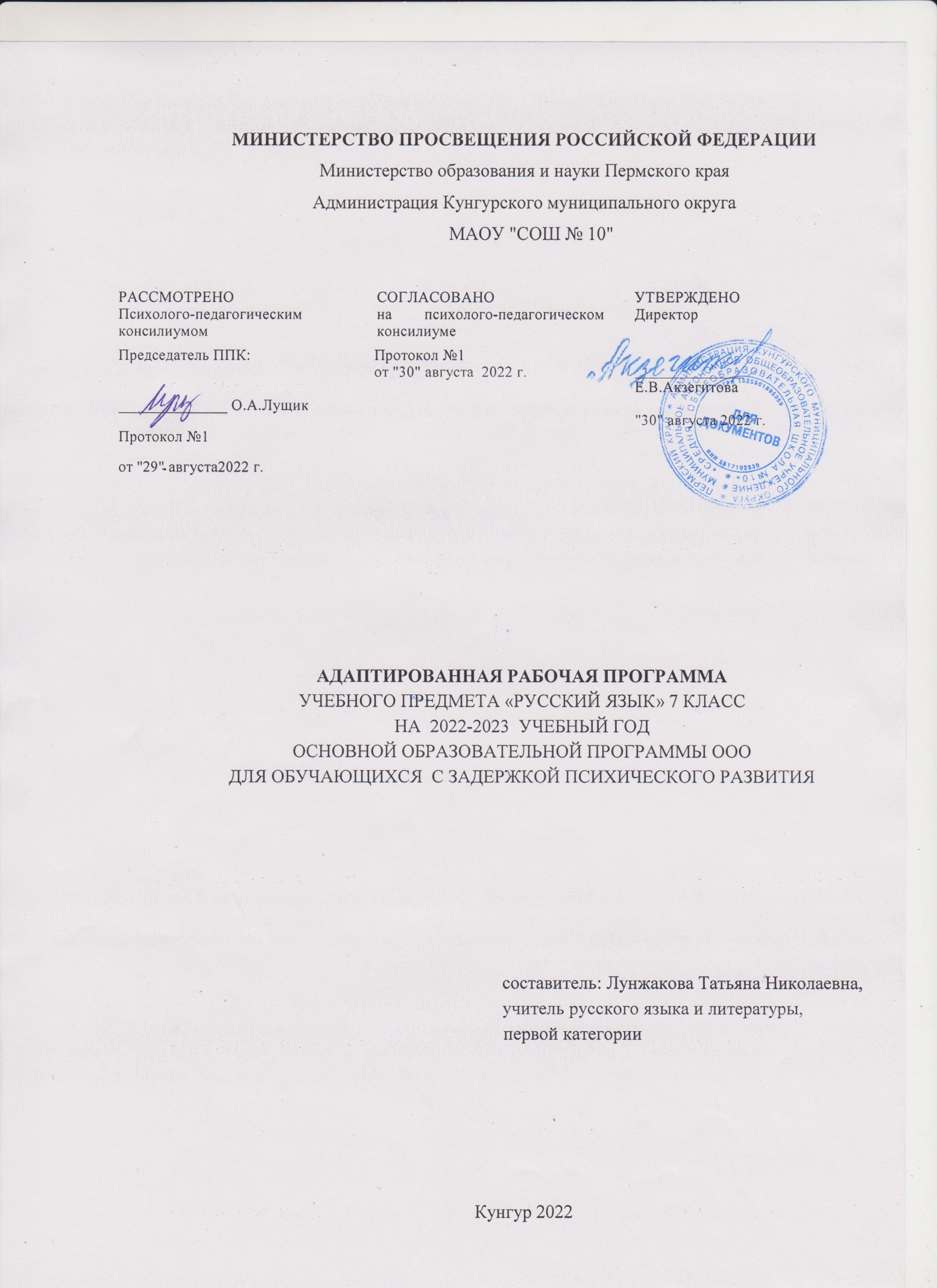 Раздел I. Пояснительная запискаРабочая программа по русскому языку для 7 класса составлена с использованием Рабочей программы по русскому языку для основной школы (Русский язык. Рабочие программы. Предметная линия учебников Т.А. Ладыженской, М.Т. Баранова, Л.А. Тростенцовой. 5-9 классы – М.: Просвещение, 2014.) Программа ориентирована на учебник Тростенцова Л.А., Ладыженская Т.А., Дейкина А.Д. Русский язык. 7 класс. - М.: Просвещение, 2018.Рабочая программа по русскому языку представляет собой целостный документ, включающий пять разделов: пояснительную записку; учебно-тематический план; содержание тем учебного курса; перечень учебно-методического обеспечения.Рабочая программа учебного предмета " Русский язык" в 7 классе составлена на основе следующих нормативно - правовых документов:Федеральный закон Российской Федерации «Об образовании в Российской Федерации» (от 29.12.2012 № 273-ФЗ) Программа по русскому языку для 5 – 9 классов общеобразовательных учреждений, авторской программы для 5 – 9 классов под редакцией М.Т.Баранова, Т.А.Ладыженской, Н.М.Шанского, Л.А. Тростенцовой и др., 2014.Федеральный государственный образовательный стандарт основного общего образования, утвержденным приказом Министерства образования и науки Российской Федерации от 17.12.2010 №1897 с изменениями от 31. 12. 2015 г.УМК «Русский язык, 7 класс» под ред. Л.А.Тростенцовой,  Т.А. Ладыженской, А.Д.Дейкиной, Просвещение, 2018 год.Приказ Министерства просвещения Российской Федерации от 20.05.2020 № 254 «Об утверждении федерального перечня учебников, допущенных к использованию при реализации имеющих государственную аккредитацию образовательных программ начального общего, основного общего, среднего общего образования организациями, осуществляющими образовательную деятельность».Примерная рабочая программа основного общего образования «Русский язык», Концепция преподавания русского языка и литературы в Российской Федерации. Примерная программа воспитания, с учетом распределенных по классам проверяемых требований к результатам освоения Адаптированной основной образовательной программы основного общего образования обучающихся с   	задержкой психического развитияПримерная адаптированная основная образовательная программа основного общего образования обучающихся с задержкой психического развития (одобренной решением ФУМО по общему образованию (протокол от 18 марта 2022 г. № 1/22).Учебный план МАОУ «СОШ №10» г. Кунгура   на 2022-2023 учебный год.Адаптированная рабочая программа по русскому языку (7Б, 7В классы) рассчитана на обучающихся с задержкой психического развития (ЗПР). В 7Б классе в условиях инклюзии обучается 3 человека, в 7В - 4 с задержкой психического развития.Данная программа, сохраняет основное содержание образования, принятое для общеобразовательной школы и отличается тем, что предусматривает коррекционную работу с учащимися, имеющими ограниченные возможности здоровья.Для данной категории обучающихся характерны:1.Незрелость эмоционально-волевой сферы:2.Сниженный уровень познавательной деятельности;3.Недостаточная сформированность предпосылок к усвоению новых знаний и предметных понятий;4.Отсутствие у большинства обучающихся словесно-логической памяти;5.Снижение мыслительных операций: мышление, память, внимание, восприятие;6.Отсутствие умения самостоятельно сравнивать, обобщать, классифицировать новый учебный материал без специальной педагогической поддержки;7.Трудности при составлении письменных ответов. У многих обучающихся недостаточно развиты навыки чтения, образно-эмоциональная речевая деятельность.Календарно-тематическое планирование составлено с учётом реализации коррекционных целей урока наряду с образовательными, развивающими и воспитательными.Общая характеристика учебного предмета «Русский язык»В системе образования учебный предмет «Русский язык» занимает особое место: является не только объектом изучения, но и средством обучения.Как средство познания действительности русский язык обеспечивает развитие интеллектуальных и творческих способностей ребенка, развивает его абстрактное мышление, память и воображение, формирует навыки самостоятельной учебной деятельности, самообразования и самореализации личности.Содержание обучения русскому языку ориентировано также на развитие функциональной грамотности как интегративного умения человека читать, понимать тексты, использовать информацию текстов разных форматов, оценивать ее, размышлять о ней, чтобы достигать своих целей, расширять свои знания и возможности, участвовать в социальной жизни. Будучи формой хранения и усвоения различных знаний, русский язык неразрывно связан со всеми школьными предметами и влияет на качество усвоения других школьных дисциплин, а в перспективе способствует овладению будущей профессией.Содержание обучения русскому языку на уровне основного общего образования отобрано и структурировано на основе компетентностного        	подхода.Цели и задачи изучения учебного предмета «Русский язык»Специальной		целью	преподавания	русского	 языка	является формирование	коммуникативной,	языковой,	лингвистической (языковедческой) и культуроведческой компетенций у обучающихся с ЗПР.Коммуникативная компетенция предполагает овладение видами речевой деятельности и основами культуры устной и письменной речи, базовыми умениями и навыками использования языка в жизненно важных сферах и ситуациях общения.Языковая и лингвистическая (языковедческая) компетенции предполагают освоение необходимых знаний о языке как языковой системе и общественном явлении, его устройстве, развитии и функционировании; овладение основными нормами русского литературного языка; обогащение словарного запаса и грамматического строя речи учащихся; формировании способности к анализу и оценке языковых явлений и фактов, необходимых знаний о лингвистике как науке и ученых-русистах; умение пользоваться различными лингвистическими словарями.Культуроведческая компетенция – осознание языка как формы выражения национальной культуры, взаимосвязи языка и истории народа, национально-культурной специфики русского языка, владение нормами русского речевого этикета, культурой межнационального общения.Цель и задачи преподавания русского языка обучающимся с ЗПР максимально приближены к задачам, поставленным ФГОС ООО, и учитывают специфические особенности учеников.Курс русского языка направлен на решение следующих задач, обеспечивающих реализацию личностно-ориентированного, когнитивно- коммуникативного, деятельностного подходов к обучению русскому языку обучающихся с ЗПР на уровне основного общего образования:воспитание у обучающихся с ЗПР гражданственности и патриотизма, сознательного отношения к языку как явлению культуры, основному средству общения и получения знаний в разных сферах человеческой деятельности; воспитание интереса и любви к русскому языку;совершенствование	речемыслительной	деятельности, коммуникативных умений и навыков, обеспечивающих свободное владение русским литературным языком в разных сферах и ситуациях его использования; обогащение словарного запаса и грамматического строя речи учащихся; развитие готовности и способности к речевому взаимодействию и взаимопониманию, потребности к речевому самосовершенствованию;освоение знаний о русском языке, его устройстве и функционировании в различных сферах и ситуациях общения; о стилистических ресурсах русского языка; об основных нормах русского литературного языка; о русском речевом этикете;формирование	умений	опознавать,	анализировать, классифицировать языковые факты, оценивать их с точки зрения нормативности, соответствия ситуации и сфере общения; умений работать с текстом, осуществлять информационный поиск, извлекать и преобразовывать необходимую информацию.Особенности психического развития обучающихся с ЗПР обусловливают дополнительные коррекционные задачи учебного предмета «Русский язык», направленные на социально-эмоциональное развитие, развитие мыслительной и речевой деятельности, стимулирование познавательной активности, повышение коммуникативной компетентности в разных социальных условиях.Особенности отбора и адаптации учебного материала по русскому языкуОбучающиеся с ЗПР в силу своих индивидуальных психофизических особенностей не всегда могут освоить программный материал по русскому языку в соответствии с требованиями основной образовательной программы, адресованной нормотипичным обучающимся, так как испытывают затруднения при чтении, не могут выделить главное в информации, затрудняются при анализе, сравнении, обобщении, систематизации, обладают неустойчивым вниманием, обладают бедным словарным запасом. Учащиеся работают на уровне репродуктивного восприятия, основой при обучении является пассивное механическое запоминание изучаемого материала. Таким обучающимся с трудом даются отдельные приемы умственной деятельности, овладение интеллектуальными умениями. Процесс обучения обучающихся с ЗПР имеет коррекционно-развивающий характер, что выражается в использовании заданий, направленных на коррекцию имеющихся у них недостатков и опирается на субъективный опыт обучающихся, связь изучаемого материала с реальной жизнью.Отбор материала выполнен на основе принципа минимально необходимого числа вводимых специфических понятий, которые будут   	использоваться.Учебный материал отобран таким образом, чтобы его можно было объяснить на доступном для обучающихся с ЗПР уровне.Изучение наиболее трудных орфографических и грамматических тем сопровождается предварительным накоплением устного речевого опыта, наблюдениями за явлениями языка и практическими языковыми обобщениями, которые осуществляются на протяжении изучения всего программного материала.Одна из особенностей устной и письменной речи обучающихся с ЗПР в 7 классе состоит в крайне ограниченном употреблении причастий и деепричастий. Изучение этих форм глагола вызывает у них трудности. Поэтому наибольшие изменения программы 7 класса связаны с темами «Причастие» и «Деепричастие». С усилением практической направленности и уменьшением доли теоретического материала изучаются такие темы, как «Причастие – особая форма глагола (общее значение, морфологические признаки, синтаксическая роль)»; «Склонение полных причастий и правописание гласных в падежных окончаниях»; «Не с причастием»; «Одна и две буквы н в суффиксах полных причастий и в прилагательных, образованных   от   глагола»;   «Одна   буква   н   в   кратких   причастиях»;«Деепричастие – особая форма глагола (общее значение, морфологические признаки, синтаксическая роль)»; «Непроизводные и производные предлоги». Для изучения данного материала подбираются доступные для выполнения варианты заданий с использованием смысловой опоры. Наибольшее время стоит уделить таким темам, как «Причастный оборот. Обособление причастного оборота», «Деепричастный оборот. Обособление деепричастного оборота», которые требуют многократного закрепления.В практическом плане (с использованием терминологии по визуальной основе) изучаются: образование действительных и страдательных причастий, правописание гласных в суффиксах причастий; степени сравнения наречий; формообразующие, отрицательные и модальные частицы; различение на письме частиц не и ни.Виды деятельности обучающихся с ЗПР, обусловленные   	особыми образовательными потребностями и обеспечивающие осмысленное освоение содержания образования по предмету «Русский язык»Учитывая недостаточную сформированность у обучающихся с ЗПР всех компонентов      речи предусматривается дополнительная работа на уроке по расширению словарного запаса, развитию связной речи, совершенствованию фонематических процессов. Также важным является адаптация формулировок по грамматическому и семантическому оформлению; упрощение многозвеньевых инструкций посредством деления на короткие смысловые единицы, задающие поэтапность (пошаговость) выполнения задания; специальное адаптирование текста задания с учетом индивидуальных трудностей обучающихся с ЗПР:- усиление практических упражнений, позволяющих автоматизировать навык, повысить осознанность применения орфографических и пунктуационных правил. - выполнение заданий с опорой на алгоритм; «пошаговость» в изучении материала; -использование дополнительной визуальной опоры (планы, образцы, опорные таблицы), привычных для обучающихся мнестических опор (наглядных схем по применению правила, шаблонов общего хода выполнения заданий).Для развития умения делать выводы обучающимися с ЗПР используются опорные слова и клише. При закреплении изученных тем используются такие виды деятельности как моделирование ситуаций социального взаимодействия, обсуждение новостной информации в СМИ, подготовку сообщения на заданную тему с поиском необходимой информации, коллективные проектные работы.При работе над лексикой, в том числе научной терминологией    курса (раскрытие значений новых слов, уточнение или расширение  значений уже известных лексических единиц) необходимо включение слова в контекст. Каждое новое слово закрепляется в речевой практике обучающихся с ЗПР. Обязательными являются визуальная поддержка, алгоритмы работы с определением, опорные схемы для актуализации терминологии.Описание места учебного предмета в учебном планеВ соответствии с Федеральным государственным образовательным стандартом основного общего образования учебный предмет «Русский язык» входит в предметную область «Русский язык и литература» и является обязательным для изучения. Содержание учебного предмета «Русский язык», представленное в Примерной рабочей программе, соответствует ФГОС ООО, Примерной основной образовательной программе основного общего образования, Примерной адаптированной основной образовательной программе основного общего образования обучающихся с задержкой психического развития.   Преподавание ведется по учебнику Т.А. Ладыженской «Русский язык 7 класс». Авторская программа курса рассчитана на 175 ч (5ч. в неделю). Планирование составлено на основе федерального компонента Государственного стандарта основного общего образования и программы общеобразовательных учреждений по русскому языку 5-9 класс (М.Т.Баранов, Т.А.Ладыженская ,Н.М.Шанский) Материал комплекта  рекомендован Министерством образования РФ.Раздел II. Содержание тем учебного курса.Русский язык как развивающееся явление. 1 час.Язык и культура народа. Лингвистика как наука о языке и речи. Необходимость бережного и сознательного отношения к русскому языку как к национальной ценности. Повторение пройденного в 5-6 классах.  12+3ч.Публицистический стиль, его жанры, языковые особенности. Орфографические, пунктуационные условия написания слов. Морфемные признаки слова.Морфологические признаки частей речи. Опознавательные признаки морфемики, орфографии, морфологии, синтаксиса, пунктуации.Морфология. Орфография. Культура речи.Причастие.26+5часов.Повторение пройденного о глаголе. Свойства прилагательных и глагола у причастия. Синтаксическая роль. Действительные и страдательные причастия. Обособление причастного оборота. Не с причастиями. Правописание суффиксов причастий. Н и НН в суффиксах причастий. Описание внешности человека. Склонение полных причастий. Текстообразующая роль причастий .НЕ с причастиями. Описание внешности человека. Устный пересказ исходного текста с описанием внешности. Выборочное изложение с описанием внешности. Описание внешности по личным впечатлениям, по фотографии. Виды публичных общественно-политических выступлений, их структура.Деепричастие. 10+2 часа.Повторение пройденного о глаголе. Свойства наречия  и глагола у деепричастия. Синтаксическая роль. Текстообразующая роль деепричастий.  Деепричастия совершенного и несовершенного вида. Обособление деепричастного оборота и одиночного деепричастия. Не с деепричастиями. Рассказ по картине. Умение правильно строить предложение с деепричастным оборотом.Рассказ по картине.Наречие.28+7 часов.Наречие как часть речи. Синтаксическая роль.  Степени сравнения наречий и их образование. Текстообразующая роль. Словообразование наречий. Не с наречиями. Правописание суффиксов наречий. Н и НН в суффиксах наречий. О-е после шипящих на конце наречий.Описание действий как вид текста. Структура текста, языковые особенности. Пересказ исходного текста с  описанием действия.Категория состояния. 4+2 часа.Категория состояния как часть речи. Отличие от наречий. Синтаксическая роль.Выборочное изложение текста с описанием состояния человека или природы.Служебные части речи. Культура речи. 1час.Предлог.11+2часа.Предлог как служебная часть речи. Синтаксическая роль предлогов. Непроизводные и производные предлоги. Простые и составные. Текстообразующая роль предлогов. Слитное и раздельное написания предлогов. Дефис в предлогах.Умение правильно употреблять предлоги, существительные с предлогами.Рассказ от своего имени на основе прочитанного. Рассказ на основе увиденного на картине.Союз. 16+2 часа.Союз как служебная часть речи. Синтаксическая роль союзов. Сочинительные и подчинительные союзы. Сочинительные союзы — соединительные, разделительные и противительные.  Простые и составные. Текстообразующая роль союзов. Слитное и раздельное написания союзов.  Отличие на письме союзов ТОЖЕ, ТАКЖЕ, ЗАТО, ЧТОБЫ. Употребление союзов в сложных предложениях. Умение пользоваться в речи союзами — синонимами.Устное рассуждение на дискуссионную тему, языковые особенности.Частица. 18+4 часа.Частица  как служебная часть речи. Синтаксическая роль частиц. Текстообразующая роль. Формообразующие и смысловые частицы. Различение НЕ и НИ, их правописание. Умение выразительно читать предложения с модальными частицами.Рассказ по данному сюжету.Междометие. Звукоподражательные слова. 5 часов.Междометие как часть речи. Синтаксическая роль. Звукоподражательные слова и их отличие от междометий. Дефис в междометиях. Интонационное выделение междометий. Запятая и восклицательный знак при междометиях.Умение выразительно читать предложения с междометиями.Повторение и систематизация изученного материала в 7 классе. 14+2 часа.Разделы науки о русском языке. Текст. Стили речи. Рецензия. Фонетика и графика. Лексика и фразеология. Морфемика и словообразование. Морфология. Орфография. Синтаксис. Пунктуация.Сочинение-рассуждение на морально-этическую тему или публичное выступление на эту тему.Контрольно-измерительные материалы по русскому языку 7 классРаздел III. Планируемые результаты освоения курса «Русский язык»ЛИЧНОСТНЫЕ РЕЗУЛЬТАТЫ:овладение языковой культурой как средством познания мира;понимание русского языка как одной из основных национально­ культурных ценностей русского народа;понимание определяющей роли родного языка в развитии интеллектуальных, творческих способностей и моральных качеств личности; его значения в процессе получения школьного образования;осознание эстетической ценности русского языка;уважительное отношение к родному языку, гордость за него потребность сохранить чистоту русского языка как явление национальной культуры;формирование мотивации к обучению и целенаправленной познавательной деятельности;стремление к речевому самосовершенствованию;формирование умений продуктивной коммуникации со сверстниками и взрослыми в ходе образовательной деятельности;умение различать учебные ситуации, в которых обучающийся может действовать самостоятельно, и ситуации, где следует воспользоваться справочной информацией или другими вспомогательными средствами;умение ориентироваться в требованиях и правилах проведения промежуточной и итоговой аттестации;способность к самооценке на основе наблюдения за собственной речью.МЕТАПРЕДМЕТНЫЕ РЕЗУЛЬТАТЫОвладение универсальными учебными познавательными  	действиями:выявлять и характеризовать существенные признаки различных языковых явлений (грамматических категорий, морфологического состава и т.п.);устанавливать причинно­следственные связи при применении правил русского языка;владеть смысловым чтением; использовать смысловое чтение для извлечения и обобщения информации из одного или нескольких источников с учетом поставленных целей;применять и создавать схемы для решения учебных задач при овладении предметом;пользоваться словарями и другими поисковыми системами.Овладение универсальными учебными коммуникативными действиямиосознанно использовать речевые средства в соответствии с задачей коммуникации для выражения своих чувств, мыслей и потребностей;организовывать учебное сотрудничество и совместную деятельность с учителем и сверстниками;оценивать качество своего вклада в общий продукт (например, при написании коллективного сочинения, изложения);соблюдать в практике речевого общения основные орфоэпические, лексические, грамматические, стилистические нормы современного русского литературного языка; соблюдать основные правила орфографии и пунктуации в процессе письменного общения;оценивать свою речь с точки зрения ее содержания, языкового оформления; находить грамматические и речевые ошибки, недочеты, исправлять их; совершенствовать и редактировать собственные тексты;выступать перед аудиторией сверстников с небольшими сообщениями, докладами.Овладение универсальными учебными регулятивными действиями:самостоятельно определять цели своего обучения русскому языку, ставить и формулировать для себя новые задачи в процессе его усвоения;использовать родной язык как средство получения знаний по другим учебным предметам, применять полученные знания, умения и навыки анализа языковых явлений на межпредметном уровне (на уроках иностранного языка, литературы и др.);владеть основами самооценки при выполнении учебных заданий по русскому языку;осуществлять контроль своей деятельности в процессе достижения результата;понимать причины, по которым не был достигнут ожидаемый результат деятельности, находить позитивное в произошедшей ситуации (за диктант тройка, зато не было ошибок в написании безударных гласных);регулировать способ выражения эмоций;осознанно относиться к другому человеку и его мнению; признавать свое и чужое право на ошибку.ПРЕДМЕТНЫЕ РЕЗУЛЬТАТЫ7 классОбщие сведения о языкеИметь представление о языке как развивающемся явлении.Осознавать	взаимосвязь	языка,	культуры	и	истории	народа(приводить примеры).Язык и речьСоздавать устные монологические высказывания с опорой на план, опорные слова объёмом не менее 7 предложений на основе наблюдений, личных впечатлений, чтения научно-учебной, художественной и научно-популярной литературы (монолог-описание, монолог-рассуждение, монолог- повествование); выступать с научным сообщением с опорой на презентацию, развёрнутый план.Участвовать в диалоге на лингвистические темы (в рамках изученного) и темы на основе жизненных наблюдений объёмом не менее 4 реплик.Владеть различными видами диалога: диалог – запрос информации, диалог – сообщение информации.Владеть различными видами аудирования (выборочное, детальное) публицистических текстов различных функционально-смысловых типов речи.Владеть различными видами чтения: просмотровым, ознакомительным, изучающим.Устно пересказывать прослушанный или прочитанный текст объёмом не менее 110 слов.Понимать содержание прослушанных и прочитанных публицистических текстов (рассуждение-доказательство, рассуждение- объяснение, рассуждение-размышление) объёмом не менее 220 слов: устно и письменно формулировать тему и главную мысль текста по предварительному совместному анализу; формулировать вопросы по содержанию текста и отвечать на них; подробно, сжато и выборочно передавать в устной и письменной форме по плану, перечню вопросов содержание прослушанных публицистических текстов (для подробного изложения объём исходного текста должен составлять не менее 170 слов; для сжатого и выборочного изложения – не менее 190 слов).Осуществлять адекватный выбор языковых средств для создания высказывания в соответствии с целью, темой и коммуникативным замыслом.Соблюдать в устной речи и на письме нормы современного русского литературного языка, в том числе во время списывания текста объёмом 100- 110 слов; словарного диктанта объёмом 20-25 слов; диктанта на основе связного текста объёмом 100-110 слов, составленного с учётом ранее изученных правил правописания (в том числе содержащего не более 20 орфограмм, 4-5 пунктограмм и не более 7 слов с непроверяемыми написаниями); соблюдать на письме правила речевого этикета.ТекстАнализировать с направляющей помощью педагога текст с точки зрения его соответствия основным признакам; выявлять его структуру, особенности абзацного членения, языковые средства выразительности в тексте: фонетические (звукопись), словообразовательные, лексические.Проводить по предварительному совместному анализу смысловой анализ текста, его композиционных особенностей, определять количество микротем и абзацев.Выявлять лексические и грамматические средства связи предложений и частей текста.Создавать с опорой на план, опорные слова тексты различных функционально-смысловых типов речи с опорой на жизненный и читательский опыт; на произведения искусства (в том числе сочинения- миниатюры объёмом 5 и более предложений; сочинения объёмом от 60 слов с учётом стиля и жанра сочинения, характера темы).Владеть умениями информационной переработки текста после предварительного анализа: составлять план прочитанного текста (простой, сложный; назывной, вопросный, тезисный) с целью дальнейшего воспроизведения содержания текста в устной и письменной форме; выделять главную и второстепенную информацию в тексте; передавать содержание текста с изменением лица рассказчика; использовать способы информационной переработки текста; извлекать информацию из различных источников, в том числе из лингвистических словарей и справочной литературы, и использовать её в учебной деятельности.Представлять сообщение на заданную тему в виде презентации.Представлять содержание научно-учебного текста в виде таблицы, схемы; представлять содержание таблицы, схемы в виде текста.Редактировать тексты: сопоставлять исходный и отредактированный тексты; редактировать собственные тексты с целью совершенствования их содержания и формы с опорой на знание норм современного русского литературного языка.Функциональные разновидности языкаХарактеризовать с направляющей помощью педагога функциональные разновидности языка: разговорную речь и функциональные стили (научный, публицистический, официально- деловой), язык художественной литературы.Характеризовать с направляющей помощью педагога особенности публицистического стиля (в том числе сферу употребления, функции), употребления языковых средств выразительности в текстах публицистического стиля, нормы построения текстов публицистического стиля, особенности жанров (интервью, репортаж, заметка).Создавать с опорой на план, опорные слова тексты публицистического стиля в жанре репортажа, заметки, интервью; оформлять деловые бумаги (инструкция).Владеть нормами построения текстов публицистического стиля.Характеризовать особенности официально-делового стиля (в том числе сферу употребления, функции, языковые особенности), особенности жанра инструкции.Применять знания о функциональных разновидностях языка при выполнении языкового анализа различных видов и в речевой практике.СИСТЕМА ЯЗЫКАРаспознавать изученные орфограммы; проводить с опорой на алгоритм орфографический анализ слов; применять знания по орфографии в практике правописания.Использовать знания по морфемике и словообразованию при выполнении языкового анализа различных видов и в практике правописания.Объяснять по предварительному совместному анализу значения фразеологизмов, пословиц и поговорок, афоризмов, крылатых слов (на основе изученного), в том числе с использованием фразеологических словарей русского языка.Распознавать по визуальной опоре метафору, олицетворение, эпитет, гиперболу, литоту; понимать их коммуникативное назначение в художественном тексте и использовать в речи как средство выразительности.Характеризовать с опорой на алгоритм слово с точки зрения сферы его употребления, происхождения, активного и пассивного запаса и стилистической окраски; проводить с опорой на алгоритм лексический анализ слов; применять знания по лексике и фразеологии при выполнении языкового анализа различных видов и в речевой практике.Использовать грамматические словари и справочники в речевой практике.Морфология. Культура речиРаспознавать по алгоритму учебных действий причастия и деепричастия, наречия, служебные слова (предлоги, союзы, частицы), междометия, звукоподражательные слова и проводить их морфологический разбор: определять общее грамматическое значение, морфологические признаки, синтаксические функции.ПричастиеХарактеризовать причастия как особую группу слов. Определять с направляющей помощью педагога признаки глагола и имени прилагательного в причастии.Распознавать с опорой на образец причастия настоящего и прошедшего времени, действительные и страдательные причастия. Различать и характеризовать с опорой на образец полные и краткие формы страдательных причастий. Склонять причастия.Проводить по алгоритму учебных действий морфологический разбор причастий, применять это умение в речевой практике.Составлять по смысловой опоре словосочетания с причастием в роли зависимого слова. Конструировать по смысловой опоре причастные обороты. Определять роль причастия в предложении.Уместно использовать причастия в речи. Различать созвучные причастия и имена прилагательные (висящий — висячий, горящий — горячий). Правильно употреблять причастия с суффиксом -ся. Правильно устанавливать согласование в словосочетаниях типа прич. + сущ.Правильно ставить ударение в некоторых формах причастий.Применять по визуальной опоре правила правописания падежных окончаний и суффиксов причастий; н и нн в причастиях и отглагольных именах прилагательных; написания гласной перед суффиксом -вш- действительных причастий прошедшего времени, перед суффиксом -нн- страдательных причастий прошедшего времени; написания не с причастиями.Правильно расставлять по алгоритму учебных действий знаки препинания в предложениях с причастным оборотом.ДеепричастиеХарактеризовать деепричастия как особую группу слов. Определять с направляющей помощью педагога признаки глагола и наречия в деепричастии.Распознавать с опорой на образец деепричастия совершенного и несовершенного вида.Проводить по алгоритму учебных действий морфологический разбор деепричастий, применять это умение в речевой практике.Конструировать по   смысловой   опоре   деепричастный   оборот.Определять роль деепричастия в предложении.Уместно использовать деепричастия в речи. Правильно ставить ударение в деепричастиях.Применять по визуальной опоре правила написания гласных в суффиксах деепричастий; правила слитного и раздельного написания не с деепричастиями.Правильно по смысловой опоре строить предложения с одиночными деепричастиями и деепричастными оборотами.Правильно по алгоритму учебных действий расставлять знаки препинания в предложениях с одиночным деепричастием и деепричастным оборотом.НаречиеРаспознавать с опорой на образец наречия в речи. Определять общееграмматическое значение наречий; различать разряды наречий по значению; характеризовать особенности словообразования наречий, их синтаксических свойств, роли в речи.Проводить по алгоритму учебных действий морфологический разбор наречий, применять это умение в речевой практике.Соблюдать нормы образования степеней сравнения наречий, произношения наречий, постановки в них ударения.Применять по визуальной опоре правила слитного, раздельного и дефисного написания наречий; написания н и нн в наречиях на -о и -е; написания суффиксов -а и -о наречий с приставками из-, до-, с-, в-, на-, за-; употребления ь на конце наречий после шипящих; написания суффиксов наречий -о и -е после шипящих; написания е и и в приставках не- и ни- наречий; слитного и раздельного написания не с наречиями.Слова категории состоянияИметь общее представление о словах категории состояния в системе частей речи.Служебные части речиДавать общую характеристику служебных частей речи; объяснять их отличия от самостоятельных частей речи.ПредлогХарактеризовать предлог как служебную часть речи; различать с опорой на образец производные и непроизводные предлоги, простые и составные предлоги.Употреблять предлоги в речи в соответствии с их значением и стилистическими особенностями; соблюдать по визуальной опоре нормы правописания производных предлогов.Соблюдать нормы употребления имён существительных и местоимений с предлогами, предлогов из — с, в — на в составе словосочетаний; правила правописания по смысловой опоре производных предлогов.Проводить морфологический разбор предлогов, применять это умение при выполнении языкового анализа различных видов и в речевой практике.СоюзХарактеризовать союз как служебную часть речи; различать с опорой на образец разряды союзов по значению, по строению; объяснять роль сою- зов в тексте, в том числе как средств связи однородных членов предложения и частей сложного предложения.Употреблять союзы в речи в соответствии с их значением и стилистическими особенностями; соблюдать нормы правописания союзов, постановки с опорой на схему знаков препинания в сложных союзных предложениях, постановки с опорой на схему знаков препинания в предложениях с союзом и, связывающим однородные члены и части сложного предложения.Проводить морфологический разбор союзов, применять это умение в речевой практике.ЧастицаХарактеризовать частицу как служебную часть речи; различать разряды частиц по значению, по составу; объяснять роль частиц в передаче различных оттенков значения в слове и тексте, в образовании форм глагола; понимать интонационные особенности предложений с частицами.Употреблять частицы в речи в соответствии с их значением и стилистической окраской; соблюдать по визуальной опоре нормы правописания частиц.Проводить морфологический разбор частиц, применять это умение в речевой практике.Междометия и звукоподражательные словаХарактеризовать междометия как особую группу слов, различать группы междометий по значению; объяснять роль междометий в речи. Характеризовать особенности звукоподражательных слов и их употребление в разговорной речи, в художественной литературе.Проводить морфологический разбор междометий; применять это умение в речевой практике.Соблюдать с опорой на схему пунктуационные нормы оформления предложений с междометиями.Основные формы организации учебно-познавательной деятельностиОсновными формами организации учебно-познавательной деятельности учащихся на уроке являются учебный диалог, индивидуальная, парная и групповая работа. Программа предусматривает организацию уроков изучения нового материала, эвристическая беседа; практические занятия (уроки обычно посвящены отработке умений и навыков); уроки проверки и оценки знаний (контрольные диктанты, изложения, сочинения, тесты т.п.); комбинированные уроки.Технологии, используемые в обучении: технологии развивающего обучения, обучение в сотрудничестве, проблемного обучения, развития исследовательских навыков, информационно- коммуникационные, здоровьесбережения и т. д.Форма организации образовательного процесса: классно-урочная система.Основными формами и видами контроля знаний, умений и навыков являются: входной контроль; текущий — в форме устного, фронтального опроса, контрольных, словарных диктантов, предупредительных, объяснительных, выборочных, графических, творческих, свободных («Проверяю себя») диктантов с грамматическими заданиями тестов, проверочных работ, комплексного анализа текстов; итоговый — итоговый контрольный диктант, словарный диктант, комплексный анализ текста, промежуточная аттестация по итогам полугодия и года.Тематическое планированиеРаздел IV. Тематическое планирование УМК по русскому языку для 7 класса авторов М.Т. Баранова, Т.А. Ладыженской, Л.А. Тростенцовой и др.Раздел V. Учебно-методическое обеспечение.Литература  для учителяРусский язык. Рабочие программы. Предметная линия учебников Т.А. Ладыженской, М.Т. Баранова, Л.А.Тростенцовой и других. 5-9 классы.- М.: Просвещение, 2011. . 9-11 классы – М.: Просвещение, 2011С.В. Абрамова Русский язык. Проектная работа старшеклассников- М.:Просвещение, 2011Г.А. Богданова  Уроки русского языка в 7 кл. / Г. А. Богданова. - СПб., 2004.Г.А. Богданова Сборник диктантов по русскому языку: 5-9 классы. / Г. А. Богданова. - М.: Просвещение, 2005.М.Г. Бройде Занимательные упражнения по русскому языку: 5-9 классы. – М.: ВАКО, 2012.Г.Г. Граник Секреты орфографии / Г. Г. Граник, С. М. Бондаренко, Л. А. Концевая. - М., 1991.А.Д. Дейкина   Универсальные   дидактические   материалы   по   русскому   языку: 5-6 классы / А. Д. Дейкина, Т. М. Пахнова. - М.: АРКТИ, 1999.Н.В. Егорова Контрольно-измерительные материалы. Русский язык. 7 класс – М.:ВАКО, 2010П.Ф. Ивченков Обучающее изложение: 5-9 кл. / П. Ф. Ивченков. - М., 1994.В.И. Капинос   Развитие    речи:    теория    и    практика    обучения:    5-7    классы / В. И. Капинос, Н. Н. Сергеева, М. Н. Соловейчик. - М., 1991.Н.А. Сенина Русский язык. Тесты для промежуточного контроля. 7 класс – Ростов н/Д: Легион, 2009Литература для учащихсяС.В. Антонова, Т.И. Гулякова Русский язык: 7 класс: контрольные работы тестовой формы – М.: Вентана-Граф, 2012Кодухов В. И. Рассказы о синонимах/ В. И. Кодухов. - М., 1986Михайлова С. Ю. Ключи к орфографии / С. Ю. Михайлова. - М.: Просвещение, 2006.Олимпиады по русскому языку / Сост. О. Н. Белявская. - Минск, 1995.Русский     язык:     Учебник     для     7     кл.      общеобразовательных     учреждений /Т. А. Ладыженская, М. Т. Баранов, Л. А. Тростенцова и др. - 33-е издание, доработанное. - М.: Просвещение, 2006.С.В. Савченкова Рабочая тетрадь по русскому языку: 7-й кл.: к учебнику Т.А. Ладыженской- М.: АСТ, 2012.Нормативы оценивания работ обучающихся с ОВЗ:Оценка устных ответов учащихсяУстный опрос является одним из основных способов учета знаний учащихся по литературе и русскому языку.Развернутый ответ ученика должен представлять собой связное, логически последовательное сообщение на заданную тему, показывать его умение применять определения, правила в конкретных случаях.При оценке ответа ученика надо руководствоваться следующими критериями, учитывать:1) полноту и правильность ответа;2) степень осознанности, понимания изученного;3) языковое оформление ответа.Отметка «2» ставится, если ученик обнаруживает незнание большей части соответствующего раздела изучаемого материала, допускает ошибки в формулировке определений и правил, искажающие их смысл, беспорядочно и неуверенно излагает материал. Оценка «2» отмечает такие недостатки в подготовке ученика, которые являются серьезным препятствием к успешному овладению последующим материалом.Отметка «1» не ставится.Отметка («5», «4», «3») может ставиться не только за единовременный ответ (когда на проверку подготовки ученика отводится определенное время), но и за рассредоточенный во времени, т.е. за сумму ответов, данных учеником на протяжении урока (выводится поурочный балл), при условии, если в процессе урока не только заслушивались ответы учащегося, но и осуществлялась проверка его умения применять знания на практике.Нормы оценки письменных контрольных работКонтроль за результатами обучения осуществляется по трём направлениям:- учитываются умения учащегося производить разбор звуков речи, слова, предложения, текста, используя лингвистические знания, системно излагая их в связи с производимым разбором или позаданию учителя;- учитываются речевые умения учащегося, практическое владение нормами произношения, словообразования, сочетаемости слов, конструирования предложений и текста, владение лексикой и фразеологией русского языка, его изобразительно-выразительными возможностями, нормами орфографии и пунктуации;- учитывается способность учащегося выражать свои мысли, своё отношение к действительности в соответствии с коммуникативными задачами в различных ситуациях и сферах общения.Формами контроля, выявляющего подготовку учащегося по русскому языку, служат соответствующие виды разбора, устные сообщения учащегося, письменные работы типа изложения с творческим заданием, сочинения разнообразных жанров, рефераты.Объём письменных работ1.Рекомендуемые нормы оценки за ДИКТАНТ(подсчитываются и выносятся вместе с оценкой ошибки:орфографические - пунктуационные - грамматические)В контрольной работе, состоящей из диктанта и дополнительного (фонетического, лексического, орфографического, грамматического и т.п.) задания, выставляются две оценки (за диктант и за дополнительное задание).При оценке выполнения дополнительных заданий рекомендуется руководствоваться следующим:Оценка грамматического задания2.Контрольный словарный диктантПри оценке контрольного словарного диктанта рекомендуется руководствоваться следующим:«Нормы оценки...» не только указывают, за какое количество ошибок в диктанте ставится та или иная оценка, но и варьируют допустимое количество ошибок. Такой подход связан с тем, что одновременно оценивается и количество, и характер ошибок, для чего вводятся понятия грубые/негрубые ошибки и однотипные/неоднотипные ошибки.Критерии оценки орфографической грамотностиВ письменных работах учащихся встречаются неверные написания двух видов: орфографические ошибки и описки.Орфографические ошибки представляют собой нарушение орфографической нормы, требований, предусмотренных орфографическими правилами или традицией письма («безшумный» вместо бесшумный, «предлогать» вместо предлагать и т.п.).Орфографические ошибки бывают:1) на изученные правила;2) на неизученные правила;3) на правила, не изучаемые в школе.Все ошибки исправляются учителем, но учитываются только ошибки первого типа.Исправляются, но не учитываются ошибки в словах с непроверяемыми написаниями, если над ними не проводилась специальная предварительная работа.Среди ошибок на изученные правила выделяются негрубые ошибки. Они отражают несовершенство русской орфографии; к ним относятся различного рода исключения из правил; отсутствие единого способа присоединения приставок в наречиях; существование дифференцированных правил (употребление ь регулируется 7 правилами).К негрубым относятся ошибки:1) в словах-исключениях из правил;2) в написании большой буквы в составных собственных наименованиях;3) в случаях слитного и раздельного написания приставок в наречиях, образованных от существительных с предлогами, если их правописание не регулируется правилами;4) в написании не с краткими прилагательными и причастиями, если они выступают в роли сказуемого;5) в написании ы и и после приставок;6) в написании собственных имен нерусского происхождения;7) в случаях трудного различения не и ни:Куда он только не обращался; Куда он только ни обращался, никто ему не мог помочь; Никто иной не...; Не кто иной, как ...; Ничто иное не...; Не что иное, как,…При подсчете одна негрубая ошибка приравнивается к половине ошибки.В письменных работах учащихся могут встретиться повторяющиеся и однотипные ошибки. Их нужно различать и правильно учитывать при оценке диктанта. Если ошибка повторяется в одном и том же слове или корне однокоренных слов, она учитывается как одна ошибка.К однотипным относятся ошибки на одно правило, если условия выбора написания связаны с грамматическими и фонетическими особенностями слова. Не относятся к однотипным ошибки на правило, применение которого требует подбора опорного слова или формы слова.Если ученик допустил ошибки в написании личных окончаний глагола в словах строят, видят, то это однотипные ошибки, так как они сделаны на одно правило, применение которого основано на анализе грамматических особенностей слова - определения спряжения глагола.Ошибки в парах поздний, грустный; взглянуть, тянуть не являются однотипными, так как применение правил в данном случае связано с анализом семантики слов; это выражается в подборе однокоренного (родственного) слова или его формы.Описки - это следствие искажения звукового облика слова; они не связаны с правилами орфографии (перестановка букв, их пропуск и т.п.). Описки не отражают уровня орфографической грамотности учащихся. Они свидетельствуют о невнимательности, несобранности учащихся. Описки исправляются учителем, но не учитываются при оценке работы в целом.Критерии пунктуационной грамотностиВсе пунктуационные ошибки отражают неправильное выделение смысловых отрезков в предложении и в тексте. Среди пунктуационных ошибок выделяются ошибки грубые и негрубые.К негрубым относятся:1) ошибки в выборе знака (употребление запятой вместо точки с запятой, тире вместо двоеточия в бессоюзном сложном предложении и т. п.);2) ошибки, связанные с применением правил, которые ограничивают или уточняют действия основного правила. Так, основное правило регламентирует постановку запятой между частямисложносочиненного предложения с союзом и. Действие этого правила ограничено одним условием: если части сложносочиненного предложения имеют общий второстепенный член, то запятая перед союзом и не ставится. Постановка учеником запятой в данном случае квалифицируется как ошибка негрубая, поскольку речь идет об исключении из общего правила;3) ошибки, связанные с постановкой сочетающихся знаков препинания: пропуск одного из знаков в предложении типа # Лес, расположенный за рекой, - самое грибное место в округе или неправильная последовательность их расположения.Некоторые пунктуационные ошибки не учитываются при оценке письменных работ школьников. Это ошибки в передаче авторской пунктуации.Среди пунктуационных ошибок не выделяется группа однотипных ошибок. Это объясняется тем, что применение всех пунктуационных правил так или иначе основано на семантическом анализе предложений и его частей. В остальном учет пунктуационных ошибок идет по тем же направлениям, что и учет орфографических ошибок.Нормативы, определяющие уровень орфографической и пунктуационной грамотности учащихся, обычно фиксируются в программах по русскому языку для средней школы.3. Критерии и нормативы оценки ИЗЛОЖЕНИЙ и СОЧИНЕНИЙКритериями оценки содержания и композиционного оформления изложений и сочинений являются:соответствие работы теме, наличие и раскрытие основной мысли высказывания;полнота раскрытия темы;правильность фактического материала;последовательность и логичность изложения;правильное композиционное оформление работы.Нормативы оценки содержания и композиции изложений и сочинений выражаются в количестве фактических (см. 1-3-й критерии) и логических (см. 4-й и 5-й критерии) ошибок и недочетов.Так, отметка «5» ставится при отсутствии каких-либо ошибок, нарушающих перечисленные критерии, а отметку «4» можно поставить при наличии двух недочетов в содержании.Критерии и нормативы оценки языкового оформления изложений и сочиненийОсновными качествами хорошей речи, которые лежат в основе речевых навыков учащихся, принято считать богатство, точность, выразительность речи, ее правильность, уместность употребления языковых средств, поэтому изложения и сочинения оцениваются с точки зрения следующих критериев:богатство (разнообразие) словаря и грамматического строя речи;стилевое единство и выразительность речи;правильность и уместность употребления языковых средств.Показателями богатства речи являются большой объем активного словаря, развитой грамматический строй, разнообразие грамматических форм и конструкций, использованных в ходе оформления высказывания.Показатель точности речи - умение пользоваться синонимическими средствами языка и речи, выбрать из ряда возможных то языковое средство, которое наиболее уместно в данной речевой ситуации. Точность речи, таким образом, прежде всего, зависит от умения учащихся пользоваться синонимами, от умения правильно использовать возможности лексической сочетаемости слов, от понимания различных смысловых оттенков лексических единиц, от правильности и точности использования некоторых грамматических категорий (например, личных и указательных местоимений).Выразительность речи предполагает такой отбор языковых средств, которые соответствуют целям, условиям и содержанию речевого общения. Это значит, что пишущий понимает особенности речевой ситуации, специфику условий речи, придает высказыванию соответствующую стилевую окраску и осознанно отбирает образные, изобразительные средства. Так, в художественном описании, например, уместны оценочные слова, тропы, лексические и морфологические категории, употребляющиеся в переносном значении. Здесь неуместны термины, конструкции и обороты, свойственные научному стилю речи.Снижает выразительность школьных сочинений использование штампов, канцеляризмов, слов со сниженной стилистической окраской, неумение пользоваться стилистическими синонимами.Правильность и уместность языкового оформления проявляется в отсутствии ошибок, нарушающих литературные нормы - лексические и грамматические (а в устной речи произносительные) - и правила выбора языковых средств в соответствии с разными задачами высказывания.Изложение и сочинение оценивается двумя оценками: первая – за содержание работы и речь, вторая – за грамотность (в журнале ее рекомендуется ставить на странице «Русский язык» и учитывать при выставлении итоговой оценки по русскому языку)При выставлении оценки за содержание и речевое оформление согласно установленным нормам необходимо учитывать все требования, предъявляемые к раскрытию темы, а также к соблюдению речевых норм (богатство, выразительность, точность).При выставлении второй оценки учитывается количество орфографических, пунктуационных и грамматических ошибок. Грамматические ошибки, таким образом, не учитываются при оценке языкового оформления сочинений и изложений.Основные критерии оценки4. Оценка обучающих работОбучающие работы (различные упражнения и диктанты неконтрольного характера) оцениваются более строго, чем контрольные работы.При оценке обучающих работ учитываются:1) степень самостоятельности учащегося;2) этап обучения;3) объем работы;4) четкость, аккуратность, каллиграфическая правильность письма.Если возможные ошибки были предупреждены в ходе работы, оценки «5» и «4» ставятся только в том случае, когда ученик не допустил ошибок или допустил, но исправил ошибку. При этом выбор одной из оценок при одинаковом уровне грамотности и содержания определяется степенью аккуратности записи, подчеркиваний и других особенностей оформления, а также наличием или отсутствием описок. В работе, превышающей по количеству слов объем диктантов для данного класса, для оценки «4» допустимо и 2 исправления ошибок.Первая и вторая работа, как классная, так и домашняя, при закреплении определенного умения или навыка проверяется, но по усмотрению учителя может не оцениваться.Самостоятельные работы, выполненные без предшествовавшего анализа возможных ошибок, оцениваются по нормам для контрольных работ соответствующего или близкого вида.РазделКонтрольные работыСочинениеИзложениеПовторение пройденного в 5 -6 классахКонтрольныйдиктант	по	теме«Морфология и орфография»Морфология. ПричастиеКонтрольныйдиктант	по	теме«Правописание причастий»Морфология. Деепричастие.Контрольныйдиктант	по	теме«Деепричастие»Морфология. Деепричастие.Изложение.Самостоятельные и служебные части речи.Контрольныйдиктант	по	теме«Самостоятельные и служебные	частиречи».Самостоятельные и служебные части речи.Сжатое изложение.Самостоятельные и служебные части речи.Контрольная работа по теме «Служебныечасти речи».Повторение, обобщение знаний по теме	«Синтаксис	ипунктуация».Контрольныйдиктант	по	теме«Словосочетание и предложение».Систематизация	и обобщение изученного материалав 7 классеИтоговая контрольнаяработа	за	курс	7 класса.Тема(раздел)/часы Содержание(контрольные элементы содержания)Содержание
воспитанияс учетом РПВПланируемые результатыПланируемые результатыПланируемые результатыПриложение с КИМТема(раздел)/часы Содержание(контрольные элементы содержания)Содержание
воспитанияс учетом РПВличностныеметапредметныепредметныеРусский язык как развивающееся явлениеГруппы славянских языков. Родственные языки. Значение языка в жизни народа. Изменения в русском языке с течением времени. Устаревшие слова и неологизмы.Интеллектуальное воспитание. Освоение базовых лингвистических понятий.Гражданско-патриотическое воспитание. Русский язык как духовная, нравственная и культурная ценность. Л.: представление о языке как уникальном феномене человеческой жизни; понимание особой ценности языка в жизни народа.М.: уметь читать текст, выделяя голосом ключевые слова; извлекать из текста фактическую информацию;  уметь  подбирать  аргументы для доказательства мысли; уметь представлять текстовую информацию в виде схемы.П.: осознавать стройность русского языка как системы; иметь представление о группах родственных славянских языков (восточнославянские, западнославянские, южнославянские); адекватно понимать мысль автора текста о значении русского языка; иметь представление о русском языке как живом, развивающемся явлении; знать базовые понятия лексики как раздела науки о языке (прямое и переносное значения слова, устаревшая лексика, неологизмы); осознавать характер изменений в лексике и грамматике русского языка, произошедших с течением времениЛ.: представление о языке как уникальном феномене человеческой жизни; понимание особой ценности языка в жизни народа.М.: уметь читать текст, выделяя голосом ключевые слова; извлекать из текста фактическую информацию;  уметь  подбирать  аргументы для доказательства мысли; уметь представлять текстовую информацию в виде схемы.П.: осознавать стройность русского языка как системы; иметь представление о группах родственных славянских языков (восточнославянские, западнославянские, южнославянские); адекватно понимать мысль автора текста о значении русского языка; иметь представление о русском языке как живом, развивающемся явлении; знать базовые понятия лексики как раздела науки о языке (прямое и переносное значения слова, устаревшая лексика, неологизмы); осознавать характер изменений в лексике и грамматике русского языка, произошедших с течением времениЛ.: представление о языке как уникальном феномене человеческой жизни; понимание особой ценности языка в жизни народа.М.: уметь читать текст, выделяя голосом ключевые слова; извлекать из текста фактическую информацию;  уметь  подбирать  аргументы для доказательства мысли; уметь представлять текстовую информацию в виде схемы.П.: осознавать стройность русского языка как системы; иметь представление о группах родственных славянских языков (восточнославянские, западнославянские, южнославянские); адекватно понимать мысль автора текста о значении русского языка; иметь представление о русском языке как живом, развивающемся явлении; знать базовые понятия лексики как раздела науки о языке (прямое и переносное значения слова, устаревшая лексика, неологизмы); осознавать характер изменений в лексике и грамматике русского языка, произошедших с течением времениТематические тесты, тематические карточки, диктанты и изложенияПовторение изученного в 5—6 классахСинтаксис и пунктуация. Словосочетание и его структура. Грамматическая основа, второстепенные члены предложения. Синтаксический разбор предложения. Простое и сложное предложение. Пунктуация при  обращении, при однородных членах, при прямой речи и диалоге.Лексикология и фразеология. Прямое и переносное значение. Многозначные слова и омонимы. Синонимы, антонимы. Диалектные и профессиональные слова. Устаревшая лексика (архаизмы и историзмы). Фразеологизмы. Лексический анализ слова. Словари русского языка. Лексический разбор слова.Фонетика и орфография. Ударные и безударные гласные. Согласные мягкие и твёрдые; глухие, звонкие, сонорные. Соотношение букв и звуков. Фонетический разбор слова. Орфограмма. Условия выбора орфограммы. Опознавательные признаки орфограмм.  Типы  орфограмм.  Правописание о — ё после шипящих в разных частях слова. Правописание безударных гласных в корне (проверяемые и непроверяемые гласные, корни с чередующимися гласными). Слитное и дефисное написание слов. Написание ъ после шипящих в конце слов разных частей речи (системное представление). -Тся и -ться в глаголах. Гласные е, и в личных окончаниях глагола.Словообразование и орфография. Морфемный и словообразовательный разборы слов.Морфология. Части речи: самостоятельные и служебные. Глаголы: со- вершенного и несовершенного вида; переходные и непереходные; спряжение; время глагола; лицо, число и род. Основа глагола. Морфологический разбор слова.Интеллектуальное воспитание. Освоение базовых лингвистических понятий.Гражданско-патриотическое воспитание. Русский язык как духовная, нравственная и культурная ценность.Воспитание осознанного отношения к письму. Л.: Овладение достаточным объёмом словарного запаса и грамматических средств для грамотного выражения мыслей; интерес к созданию собственных письменных высказываний. Уважение к русскому языку как одной из основных национально-культурных ценностей русского народа, расширение фоновых знаний учащихся (об открытиях М. Ломоносова в лингвистике, об искусстве Древней Руси); интерес к пересказу текста и к сохранению чистоты русского языка в устной речиМ.: восстанавливать в памяти учебный материал, отвечая на вопросы; способность грамотно излагать свои мысли в устной форме; проявлять интерес к анализу языковых фактов; уметь иллюстрировать примерами изученный материал; выражать своё отношение к прочитанному поэтическому тексту; соблюдать в практике речевого общения основные правила орфографии и пунктуации. Адекватно понимать содержание текста и логично, ясно пересказывать его; уметь выступать перед аудиторией сверстников; высказывать своё мнение об утверждении   учёного   на   лингвистическую тему; уметь иллюстрировать примерами изученный материал; уметь применять при письме изученные орфографические правила; уметь систематизировать известные сведения и представлять их в виде таблицыП.: вспомнить, что изучается в синтаксисе; понимать разницу между словосочетанием и предложением; понимать разницу в строении простого и сложного предложения; понимать отличие главных членов предложения от второстепенных; приводить примеры повествовательных, побудительных и вопросительных предложений; составлять словосочетания по предложенным схемам; уметь анализировать синтаксическую структуру предложения, находить главные и второстепенные члены предложения; опознавать нераспространённое предложение; уметь озаглавливать текст; уметь называть виды орфограмм в корнях слов; уметь графически обозначать условия выбора орфограмм. уметь приводить примеры текстов, относящихся к разным стилям; уметь опознавать в тексте самостоятельные и служебные части речи; уметь графически обозначать условия выбора орфограмм; представить в виде таблицы правила написания ь после шипящих в существительных, прилагательных, глаголах, наречиях и представлять их в виде таблицы; актуализировать умение писать -тся и-ться на конце глаголов; уметь производить морфологический раз- бор существительных, прилагательных, глаголов; знать, что формы глаголов образуются от основы инфинитива или основы настоящего времени; уметь определять морфологические признаки глаголов (вид, переходность, спряжение); уметь грамотно писать слова с чередующимися гласными в корне; уметь обосновывать написание безударных гласных в личных окончаниях глаголов; уметь определять стиль текста; уметь анализировать художественный текст с точки зрения использованных языковых средств.Л.: Овладение достаточным объёмом словарного запаса и грамматических средств для грамотного выражения мыслей; интерес к созданию собственных письменных высказываний. Уважение к русскому языку как одной из основных национально-культурных ценностей русского народа, расширение фоновых знаний учащихся (об открытиях М. Ломоносова в лингвистике, об искусстве Древней Руси); интерес к пересказу текста и к сохранению чистоты русского языка в устной речиМ.: восстанавливать в памяти учебный материал, отвечая на вопросы; способность грамотно излагать свои мысли в устной форме; проявлять интерес к анализу языковых фактов; уметь иллюстрировать примерами изученный материал; выражать своё отношение к прочитанному поэтическому тексту; соблюдать в практике речевого общения основные правила орфографии и пунктуации. Адекватно понимать содержание текста и логично, ясно пересказывать его; уметь выступать перед аудиторией сверстников; высказывать своё мнение об утверждении   учёного   на   лингвистическую тему; уметь иллюстрировать примерами изученный материал; уметь применять при письме изученные орфографические правила; уметь систематизировать известные сведения и представлять их в виде таблицыП.: вспомнить, что изучается в синтаксисе; понимать разницу между словосочетанием и предложением; понимать разницу в строении простого и сложного предложения; понимать отличие главных членов предложения от второстепенных; приводить примеры повествовательных, побудительных и вопросительных предложений; составлять словосочетания по предложенным схемам; уметь анализировать синтаксическую структуру предложения, находить главные и второстепенные члены предложения; опознавать нераспространённое предложение; уметь озаглавливать текст; уметь называть виды орфограмм в корнях слов; уметь графически обозначать условия выбора орфограмм. уметь приводить примеры текстов, относящихся к разным стилям; уметь опознавать в тексте самостоятельные и служебные части речи; уметь графически обозначать условия выбора орфограмм; представить в виде таблицы правила написания ь после шипящих в существительных, прилагательных, глаголах, наречиях и представлять их в виде таблицы; актуализировать умение писать -тся и-ться на конце глаголов; уметь производить морфологический раз- бор существительных, прилагательных, глаголов; знать, что формы глаголов образуются от основы инфинитива или основы настоящего времени; уметь определять морфологические признаки глаголов (вид, переходность, спряжение); уметь грамотно писать слова с чередующимися гласными в корне; уметь обосновывать написание безударных гласных в личных окончаниях глаголов; уметь определять стиль текста; уметь анализировать художественный текст с точки зрения использованных языковых средств.Л.: Овладение достаточным объёмом словарного запаса и грамматических средств для грамотного выражения мыслей; интерес к созданию собственных письменных высказываний. Уважение к русскому языку как одной из основных национально-культурных ценностей русского народа, расширение фоновых знаний учащихся (об открытиях М. Ломоносова в лингвистике, об искусстве Древней Руси); интерес к пересказу текста и к сохранению чистоты русского языка в устной речиМ.: восстанавливать в памяти учебный материал, отвечая на вопросы; способность грамотно излагать свои мысли в устной форме; проявлять интерес к анализу языковых фактов; уметь иллюстрировать примерами изученный материал; выражать своё отношение к прочитанному поэтическому тексту; соблюдать в практике речевого общения основные правила орфографии и пунктуации. Адекватно понимать содержание текста и логично, ясно пересказывать его; уметь выступать перед аудиторией сверстников; высказывать своё мнение об утверждении   учёного   на   лингвистическую тему; уметь иллюстрировать примерами изученный материал; уметь применять при письме изученные орфографические правила; уметь систематизировать известные сведения и представлять их в виде таблицыП.: вспомнить, что изучается в синтаксисе; понимать разницу между словосочетанием и предложением; понимать разницу в строении простого и сложного предложения; понимать отличие главных членов предложения от второстепенных; приводить примеры повествовательных, побудительных и вопросительных предложений; составлять словосочетания по предложенным схемам; уметь анализировать синтаксическую структуру предложения, находить главные и второстепенные члены предложения; опознавать нераспространённое предложение; уметь озаглавливать текст; уметь называть виды орфограмм в корнях слов; уметь графически обозначать условия выбора орфограмм. уметь приводить примеры текстов, относящихся к разным стилям; уметь опознавать в тексте самостоятельные и служебные части речи; уметь графически обозначать условия выбора орфограмм; представить в виде таблицы правила написания ь после шипящих в существительных, прилагательных, глаголах, наречиях и представлять их в виде таблицы; актуализировать умение писать -тся и-ться на конце глаголов; уметь производить морфологический раз- бор существительных, прилагательных, глаголов; знать, что формы глаголов образуются от основы инфинитива или основы настоящего времени; уметь определять морфологические признаки глаголов (вид, переходность, спряжение); уметь грамотно писать слова с чередующимися гласными в корне; уметь обосновывать написание безударных гласных в личных окончаниях глаголов; уметь определять стиль текста; уметь анализировать художественный текст с точки зрения использованных языковых средств.Тематические тесты, тематические индивидуальные карточки с заданиями, диктанты и изложенияТекст и стили речиТекст. Заголовок. Тема и основная мысль. Устный пересказ по плану. План: простой, вопросный. Настроение в лирическом тексте.  Звукопись как художественный приём. Олицетворение, метафора, сравнение, эпитет. Средства связи  предложений  в  тексте.  Абзац  и  микротема.  Пересказ текста с опорой на ключевые слова и словосочетания. Типы текста: описание, повествование, рассуждение. Диалог и его виды. Тема и основная мысль диалога. Пунктуация при диалоге. Функциональные разновидности языка: разговорная речь, функциональные стили речи, язык художественной литературы. Стили речи: официально-деловой, научный, публицистический. Особенности  публицистического  стиля.  Обращение  и  интервью.Социально-коммуникативное воспитание. Использование возможностей языка как средства коммуникации. Воспитание осознанного отношения к письму.Л. понимание русского языка как  национально-культурной  ценности русского народа, интерес к истории языка.М.: способность анализировать содержание текста по вопросам; уметь вести диалог в учебной ситуации; адекватно понимать содержание текста и передавать его при пересказе; уметь выступать с устным рассказом перед аудиторией сверстников;  уметь  давать  отзыв на выступление одноклассника.П.: знать базовые понятия лингвистики (текст, тема, главная мысль, абзац, микротема, композиция); знать средства связи предложений в тексте; уметь составлять связный текст из предложений, объединённых общей темой; уметь делить текст на абзацы;  находить в тексте ключевые слова и словосочетания; пересказывать текст, опираясь на ключевые слова; уметь определять тип речи: повествование, описание, рассуждение; уметь подбирать заголовок к текстуЛ. понимание русского языка как  национально-культурной  ценности русского народа, интерес к истории языка.М.: способность анализировать содержание текста по вопросам; уметь вести диалог в учебной ситуации; адекватно понимать содержание текста и передавать его при пересказе; уметь выступать с устным рассказом перед аудиторией сверстников;  уметь  давать  отзыв на выступление одноклассника.П.: знать базовые понятия лингвистики (текст, тема, главная мысль, абзац, микротема, композиция); знать средства связи предложений в тексте; уметь составлять связный текст из предложений, объединённых общей темой; уметь делить текст на абзацы;  находить в тексте ключевые слова и словосочетания; пересказывать текст, опираясь на ключевые слова; уметь определять тип речи: повествование, описание, рассуждение; уметь подбирать заголовок к текстуЛ. понимание русского языка как  национально-культурной  ценности русского народа, интерес к истории языка.М.: способность анализировать содержание текста по вопросам; уметь вести диалог в учебной ситуации; адекватно понимать содержание текста и передавать его при пересказе; уметь выступать с устным рассказом перед аудиторией сверстников;  уметь  давать  отзыв на выступление одноклассника.П.: знать базовые понятия лингвистики (текст, тема, главная мысль, абзац, микротема, композиция); знать средства связи предложений в тексте; уметь составлять связный текст из предложений, объединённых общей темой; уметь делить текст на абзацы;  находить в тексте ключевые слова и словосочетания; пересказывать текст, опираясь на ключевые слова; уметь определять тип речи: повествование, описание, рассуждение; уметь подбирать заголовок к текстуТематические тесты, тематические индивидуальные карточки с заданиями, диктанты и изложенияМорфология и орфография. Культура речиПричастие как часть речи. Признаки прилагательного у причастия. Признаки прилагательного у наречия. Причастия совершенного и несовершенного вида, настоящего и  прошедшего  времени.  Изменение  причастий по числам, падежам, в единственном числе — по  родам.  Синтаксическая роль причастий в предложении. Одиночное причастие и причастный оборот. Действительные причастия настоящего и прошедшего времени. Страдательные причастия настоящего и прошедшего времени. Краткие и полные страдательные причастия. Морфемное строение причастий. Морфологический разбор причастия.Правописание гласных в падежных окончаниях причастий. Грамматическое согласование причастий с существительными в предложении. Обособление причастного оборота запятыми в зависимости от положения  до или после определяемого существительного. Правописание гласных в суффиксах действительных причастий настоящего времени. Правописание гласных в суффиксах страдательных причастий настоящего времени. Гласные перед н в полных и кратких страдательных причастиях. Написание н и нн в суффиксах причастий. Правописание не с причастиями.  Правописание букв е и ё после шипящих в суффиксах страдательных причастий прошедшего времени.Употребление причастий в речи. Свободный диктант по тексту c причастиями. Описание внешности человека. Словесный портрет. Роль причастий в тексте-описании. Изложение от 3-го лица, написанное по вопросному плану. Сжатие предложенного высказывания. Отбор и  систематизация материала для репортажа. Отбор материала и написание выборочного изложения. Деепричастие как часть речи. Признаки глагола у деепричастия. Признаки наречия у деепричастия. Деепричастия совершенного и несовершенного вида, возвратные и невозвратные. Суффиксы деепричастий. Роль деепричастия в предложении. Деепричастный оборот. Морфологический разбор деепричастий.Раздельное написание не с деепричастиями. Написание не с глаголом, причастием, деепричастием (системное представление). Пунктуация при деепричастном обороте.Категория состояния как часть речи. Разряды слов категории состояния по значению. Синтаксическая структура предложений со словами  категории состояния. Морфологический разбор слов категории состояния. Написание сжатого изложения.Служебные и самостоятельные части речи. Предлог как часть речи. Предлоги простые и составные, производные и непроизводные. Употребление предлогов в речи. Словосочетания, в которых зависимое слово присоединено к главному при помощи предлога. Морфологический разбор предлога. Слитное и раздельное написание производных предлогов.СоюзСоюз как  часть  речи.  Простые  и  составные  союзы.Составление сложных предложений с  составными  союзами.  Сочинение на лингвистическую тему: когда смысл высказывания зависит от знаков препинания. Союзы сочинительные и подчинительные. Группы сочини- тельных союзов: соединительные, противительные, разделительные.Группы сочинительных союзов по значению: причинные, целевые, временные, условные, сравнительные, изъяснительные. Союзные слова — местоимения и наречия. Морфологический разбор союза.Постановка запятой между предложениями в союзном сложном предложении. Слитное написание союзов также, тоже, чтобы.Употребление повторяющихся союзов в стихотворениях (лингвистическое исследование).Междометие как часть речи. Производные и непроизводные междометия. Морфологический разбор междометия. Дефис в междометиях. Знаки препинания при междометиях.Интеллектуальное воспитание. Освоение базовых лингвистических понятий.Социально-коммуникативное воспитание. Использование возможностей языка как средства коммуникации. Воспитание осознанного отношения к письму.Л.: владеть разнообразными лексическими и грамматическими средствами для выражения мыслей; стремиться к совершенствованию речи. М.: проявлять интерес к анализу языковых фактов; уметь различать явления, которые выглядят одинаковыми; открывать новое знание, опираясь на уже известное; способность вступать в диалог и пользоваться адекватными языковыми средствами для выражения собственной точки зрения; уметь высказывать собственную точку зрения с использованием соответствующих вводных конструкций; уметь использовать синонимические синтаксические  конструкции для выражения одной мысли; соблюдать при письме ранее изученные орфографические и пунктуационные правила.П.: знать, что обозначает часть речи, на какие  вопросы  отвечает; уметь определять синтаксическую роль в предложении; уметь опознавать часть речи в тексте; уметь различать прилагательные и причастия; уметь определять род, число, падеж прилагательных; уметь определять вид и время причастий; уметь графически обозначать условия выбора ранее изученных орфограммЛ.: владеть разнообразными лексическими и грамматическими средствами для выражения мыслей; стремиться к совершенствованию речи. М.: проявлять интерес к анализу языковых фактов; уметь различать явления, которые выглядят одинаковыми; открывать новое знание, опираясь на уже известное; способность вступать в диалог и пользоваться адекватными языковыми средствами для выражения собственной точки зрения; уметь высказывать собственную точку зрения с использованием соответствующих вводных конструкций; уметь использовать синонимические синтаксические  конструкции для выражения одной мысли; соблюдать при письме ранее изученные орфографические и пунктуационные правила.П.: знать, что обозначает часть речи, на какие  вопросы  отвечает; уметь определять синтаксическую роль в предложении; уметь опознавать часть речи в тексте; уметь различать прилагательные и причастия; уметь определять род, число, падеж прилагательных; уметь определять вид и время причастий; уметь графически обозначать условия выбора ранее изученных орфограммЛ.: владеть разнообразными лексическими и грамматическими средствами для выражения мыслей; стремиться к совершенствованию речи. М.: проявлять интерес к анализу языковых фактов; уметь различать явления, которые выглядят одинаковыми; открывать новое знание, опираясь на уже известное; способность вступать в диалог и пользоваться адекватными языковыми средствами для выражения собственной точки зрения; уметь высказывать собственную точку зрения с использованием соответствующих вводных конструкций; уметь использовать синонимические синтаксические  конструкции для выражения одной мысли; соблюдать при письме ранее изученные орфографические и пунктуационные правила.П.: знать, что обозначает часть речи, на какие  вопросы  отвечает; уметь определять синтаксическую роль в предложении; уметь опознавать часть речи в тексте; уметь различать прилагательные и причастия; уметь определять род, число, падеж прилагательных; уметь определять вид и время причастий; уметь графически обозначать условия выбора ранее изученных орфограммТематические тесты, тематические индивидуальные карточки, диктанты и изложения Повторение и систематизация изученного в 5—7 классахРазделы науки о русском языке. Роль русского языка как средства общения народов в многонациональной стране. Высказывания русских писателей о русском языке. Типы речи и разновидности текстов. Функциональные разновидности языка. Фонетика. Ударные и безударные гласные. Согласные парные  и  непарные  по  звонкости-глухости.  Согласные  парные и непарные по твёрдости-мягкости. Фонетический разбор слова. Произносительные нормы. Графика. Лексикология. Фразеология. Лексическое и грамматическое значение слова. Лексический разбор слова. Синонимы, антонимы, паронимы. Роль диалектных, профессиональных,  устаревших слов в художественных текстах. Словари русского языка. Строение слова и разбор по составу. Способы образования самостоятельных частей речи. Словообразовательный разбор. Самостоятельные и служебные части речи, междометия. Постоянные и непостоянные морфологические признаки самостоятельных частей речи. Синтаксическая роль частей речи (системное представление). Орфография. Орфограммы буквенные и небуквенные. Синтаксис. Словосочетание и предложение. Грамматическая основа предложения и второстепенные члены. Синтаксический разбор простого и сложного предложений. Постановка знаков препинания между однородными членами, между частями сложного предложения, при обращениях, междометиях, прямой речи и диалоге.Интеллектуальное воспитание. Освоение базовых лингвистических понятий. Гражданско-патриотическое воспитание. Русский язык как духовная, нравственная и культурная ценность.Л.: интерес к языку как системному феномену; осознание особой ценности языка для русского народа.М.: иметь представление о русском языке как средстве общения; представление изученного материала в виде таблицы; уметь высказывать своё мнение и обосновывать его; уметь аргументировать ответ; уметь извлекать из текста информацию этического и эстетического содержания; обобщить ранее полученные знания, отвечая на вопросы; уметь оформлять предложенные сведения в таблицу; сравнивать тексты по предложенным основаниям; уметь работать с ин- формацией в Интернете; создавать письменный текст, соблюдая нормы его построения,  свободно,  правильно  излагая  свои  мысли. П.: знакомство с высказываниями русских писателей о русском языке и оценка этих высказываний; систематизация известныхЛ.: интерес к языку как системному феномену; осознание особой ценности языка для русского народа.М.: иметь представление о русском языке как средстве общения; представление изученного материала в виде таблицы; уметь высказывать своё мнение и обосновывать его; уметь аргументировать ответ; уметь извлекать из текста информацию этического и эстетического содержания; обобщить ранее полученные знания, отвечая на вопросы; уметь оформлять предложенные сведения в таблицу; сравнивать тексты по предложенным основаниям; уметь работать с ин- формацией в Интернете; создавать письменный текст, соблюдая нормы его построения,  свободно,  правильно  излагая  свои  мысли. П.: знакомство с высказываниями русских писателей о русском языке и оценка этих высказываний; систематизация известныхЛ.: интерес к языку как системному феномену; осознание особой ценности языка для русского народа.М.: иметь представление о русском языке как средстве общения; представление изученного материала в виде таблицы; уметь высказывать своё мнение и обосновывать его; уметь аргументировать ответ; уметь извлекать из текста информацию этического и эстетического содержания; обобщить ранее полученные знания, отвечая на вопросы; уметь оформлять предложенные сведения в таблицу; сравнивать тексты по предложенным основаниям; уметь работать с ин- формацией в Интернете; создавать письменный текст, соблюдая нормы его построения,  свободно,  правильно  излагая  свои  мысли. П.: знакомство с высказываниями русских писателей о русском языке и оценка этих высказываний; систематизация известных№ урокаДатаТемаПланируемые результатыПланируемые результатыПланируемые результаты№ урокаДатаТемаПонятияЛичностныеПредметныеМетапредметныеИКТ-компетент-ностьОсновы учебно-исслед. и проект.деятель-ностиОсновы смыслового чтения и работа с текстом1Русский язык - один из развитых языков мираумение выделять ключевые фразы в текстеУмение объяснять орфограммы, подбирать синонимыпредставления об особенностях русской речиИспользовать различные приёмы поиска информации в Интернете, поисковые сервисы, строить запросы для поиска информации и анализировать результаты поискаЦеленаправленно и осознанно развивать свои коммуникативные способности, осваивать новые языковые средства.Ориентироваться в содержании текста и понимать его целостный смысл.Определять главную тему, общую цель или назначение текста;Выбирать из текста или придумать заголовок, соответствующий содержанию и общему смыслу текста.2Синтаксис. Синтаксический разбор.Учитывать разные мнения и стрем-ся к координации различных позиций при работе в паре умение конструировать предложенияосмысленно выбирать способы и приемы действий Использовать различные приёмы поиска информации в Интернете, поисковые сервисы, строить запросы для поиска информации и анализировать результаты поискаЯсно, логично и точно излагать свою точку зрения, использовать языковые средства, адекватные обсуждаемой проблемеОпределять главную тему, общую цель или назначение текста.3Пунктуация. Пунктуационный разбор.Положительная мотивация и познавательный интерес к изучению курса русского языкаПовторить знаки препин-я при обращении и конструировать предложениявыполнять учебные действия в материализованной, громкоречевой формеЯсно, логично и точно излагать свою точку зрения, использовать языковые средства, адекватные обсуждаемой проблемеПредвосхищать содержание предметного плана текста по заголовку и с опорой на предыдущий опыт.4Лексика и фразеологияОбогащение словарного запасаПовторить и расширить основные лексические понятияповторение общих сведений с помощью словарейИспользовать различные библиотечные, в том числе электронные, каталоги для поиска необходимых книг.Ясно, логично и точно излагать свою точку зрения, использовать языковые средства, адекватные обсуждаемой проблемеОпределять главную тему, общую цель или назначение текста5Лексика и фразеология (продолжение темы)Самопроверка умения правильно писать слова на заданную орфограммуПовторение различных видов разбораосмысленно выбирать способы и приемы действий 6Фонетика и орфография.положительная мотивация и познавательный интерес к изучению курса русского языкаПовторить основные фонетические понятиявыполнять учебные действия в материализованной, громкоречевой формеИспользовать различные приёмы поиска информации в Интернете в ходе учебной деятельности. Предвосхищать содержание предметного плана текста по заголовку и с опорой на предыдущий опыт.7Фонетика и орфография (продолжение темы).(+)мотивация и познавательный интерес к изучению курса русского языкаОвладение орфографическими умениями и навыкамисистематизация и расширение знаний с помощью таблицИспользовать различные приёмы поиска информации в Интернете в ходе учебной деятельности. Объяснять порядок частей/инструкций, содержащихся в тексте.8Словообразование и орфография.(+)мотивация и познавательный интерес к изучению курса русского языкаПредставление об «однокоренных словах», о разных формах одного и того же словавыполнять учебные действия в материализованной, громкоречевой формеИспользовать различные приёмы поиска информации в Интернете в ходе учебной деятельности. Определять главную тему, общую цель или назначение текста9Морфемный и словообразовательный разборы.планировать свои действия для реализации задач урокаУмение производить морфемный и словообразовательный разборысистематизация и расширение знаний с помощью схемЯсно, логично и точно излагать свою точку зрения, использовать языковые средства, адекватные обсуждаемой проблемеОпределять главную тему, общую цель или назначение текста10Морфология и орфография. Морфологический разбор.планировать свои действия для реализации задач урокаОвладение орфографическими навыками; систематизация и расширение знаний с помощью таблиц, схемИспользовать средства орфографического и синтаксического контроля  текста.Определять главную тему, общую цель или назначение текста11Морфология и орфография.формулировать собственное мнение и позициюумение производить морфологический разбор частей речисистематизация знаний с помощью таблицИспользовать средства орфографического и синтаксического контроля  текста.Ясно, логично и точно излагать свою точку зрения, использовать языковые средства, адекватные обсуждаемой проблемеОпределять главную тему, общую цель или назначение текста12Морфология и орфография.(+)мотивация и познавательный интерес к изучению курса русского языка расширить  представление о  частях речиспособность к составлению предложений и ведению диалогаИспользовать средства орфографического и синтаксического контроля  текста.Ясно, логично и точно излагать свою точку зрения, использовать языковые средства, адекватные обсуждаемой проблемеОпределять главную тему, общую цель или назначение текста. Объяснять порядок частей/инструкций, содержащихся в тексте.13Контрольный диктант14Текстпланировать свои действия для реализации задач урокаИзучение основных признаков текста, умение анализировать текстучить извлекать информацию по рисункам, углубить работу над повествовательным текстомОсуществлять редактирование и структурирование текста в соответствии с его смыслом средствами текст. редактора.Ясно, логично и точно излагать свою точку зрения, испол-ть язык. средства, адекватные обсуждаемой проблемеОпределять главную тему, общую цель или назначение текста.15Стили речи литературного языка.Умение составлять тест, вести диалогПонятие о стилях литературного языкаспособность к самооценке успешности во владении языковыми средствами в устной и письменной речиОсуществлять редактирование и структурирование текста в соответствии с его смыслом средствами текстового редактора.Определять главную тему, общую цель или назначение текста. Выбирать из текста или придумать заголовок, соответствующий содержанию и общему смыслу текста.16Подготовка к домашнему сочинению по картине И.Бродского «Летний сад осенью». Упр.44решение практических задач в письменном пересказе текстаУмение составлять связный текст, подбирать синонимы, эпитеты, сравненияпри выполнении заданий следовать инструкциям учителя и алгоритмамОсуществлять редактирование и структурирование текста в соответствии с его смыслом средствами текстового редактора.Определять главную тему, общую цель или назначение текста.Выбирать из текста или придумать заголовок, соответствующий содержанию и общему смыслу текста.17Причастие как часть речи.работа в парах, группахЗнакомство с причастием; умение находить причастие в текстеУмение строить предложения с причастиямиОсуществлять редактирование и структурирование текста в соответствии с его смыслом средствами текстового редактора.Определять главную тему, общую цель или назначение текста.Объяснять порядок частей/инструкций, содержащихся в тексте.18Морфологические признаки глагола у причастияРабота в парахУмение определять признаки глагола у причастияумение строить словосочетания на заданную темуОсуществлять редактирование и структурирование текста в соответствии с его смыслом средствами текстового редактора.Целенаправленно и осознанно развивать свои коммуникативные способности, осваивать новые языковые средства.Определять главную тему, общую цель или назначение текста.Выбирать из текста или придумать заголовок, соответствующий содержанию и общему смыслу текста.19Морфологические признаки прилагательного у причастия.познавательный интерес к изучению курса русского языкаУмение определять признаки прилагательного у причастияпри выполнении заданий следовать инструкциям учителя и алгоритмамОсуществлять редактирование и структурирование текста в соответствии с его смыслом средствами текстового редактора.Целенаправленно и осознанно развивать свои коммуникативные способности, осваивать новые языковые средства.Определять главную тему, общую цель или назначение текста.20Публицистический стиль речи.(+)мотивация и познавательный интерес к изучению курса русского языкаУметь определять тексты публицистического стиля умение строить монологическое высказывание на заданную тему21Склонение причастий и правописание гласных в падежных окончаниях причастий.договариваться и приходить к общему решениюНаучить определять гласные в окончаниях причастий; уметь склонять причастияпри выполнении заданий следовать инструкциям учителя и алгоритмамИзбирательно относиться к информации в окружающем информационном пространстве, отказываться от потребления ненужной информации.Целенаправленно и осознанно развивать свои коммуникативные способности, осваивать новые языковые средства.Сопоставлять основные текстовые и внетекстовые компоненты: обнаруживать соответствие между частью текста и его общей идеей, сформулированной вопросом, объяснять назначение карты, рисунка, пояснять части графика или таблицы и т. д.22Причастный оборот. Выделение причастного оборота запятыми.формулировать собственное мнение и позициюУметь определять главное и зависимое слово в словосочетаниипри выполнении заданий следовать инструкциям учителя и алгоритмамИзбирательно относиться к информации в окружающем информационном пространстве, отказываться от потребления ненужной информации.Целенаправленно и осознанно развивать свои коммуникативные способности, осваивать новые языковые средства.23Причастный оборот. Знаки препинания при причастном обороте.работа в парахУметь графически  обозначать причастный оборот на письме, находить в текстесистематизация и расширение знаний с помощью таблиц, схемИзбирательно относиться к информации в окружающем информационном пространстве, отказываться от потребления ненужной информации.Целенаправленно и осознанно развивать свои коммуникативные способности, осваивать новые языковые средства.24Описание внешности человека.Активизировать словарный запас учащихсяУметь определять типы текстовпредставления об образности русского слова и богатстве русского языкИзбирательно относиться к информации в окружающем информационном пространстве, отказываться от потребления ненужной информации.Целенаправленно и осознанно развивать свои коммуникативные способности, осваивать новые языковые средства.Сопоставлять основные текстовые и внетекстовые компоненты: обнаруживать соответствие между частью текста и его общей идеей, сформулированной вопросом, объяснять назначение карты, рисунка, пояснять части графика или таблицы и т. д.25-26Сочинение – описание по картине В.Хабарова «Портрет Милы»(+)мотивация и познавательный интерес к изучению курса русского языкапрезентация своей работы редактирование письменных текстовИзбирательно относиться к информации в окружающем информационном пространстве, отказываться от потребления ненужной информации.Целенаправленно и осознанно развивать свои коммуникативные способности, осваивать новые языковые средства.27Действительные и страдательные причастия.работа в парахУметь находить действительные и страдательные причастия в текстеуметь работать с таблицамиЦеленаправленно и осознанно развивать свои коммуникативные способности, осваивать новые языковые средства.Формулировать тезис, выражающий общий смысл текста.28Действительные причастия настоящего времени.Работа в парах, группахУметь отличать виды причастий друг от друга Уметь работать с таблицами, схемамиИспользовать различные приёмы поиска информации в Интернете в ходе учебной деятельности.Целенаправленно и осознанно развивать свои коммуникативные способности, осваивать новые языковые средства.29Действительные причастия  прошедшего времени.работа в группахуметь находить в тексте действительные причастия настоящего и прошедшего временисистематизация и знаний с помощью таблиц, схемИспользовать различные приёмы поиска информации в Интернете в ходе учебной деятельности.Целенаправленно и осознанно развивать свои коммуникативные способности, осваивать новые языковые средства.Сопоставлять основные текстовые и внетекстовые компоненты: обнаруживать соответствие между частью текста и его общей идеей, сформулированной вопросом, объяснять назначение карты, рисунка, пояснять части графика или таблицы и т. д.30Страдательные причастия настоящего времени.работа в парахуметь находить в тексте страдательные причастияумение строить монологическое высказывание на заданную темуИспользовать различные приёмы поиска информации в Интернете в ходе учебной деятельности.Целенаправленно и осознанно развивать свои коммуникативные способности, осваивать новые языковые средства.Сопоставлять основные текстовые и внетекстовые компоненты: обнаруживать соответствие между частью текста и его общей идеей, сформулированной вопросом, объяснять назначение карты, рисунка, пояснять части графика или таблицы и т. д.31Страдательные причастия прошедшего времени.оценка и самооценкаУметь отличать действительные и страдательные причастия друг от другаУчить извлекать информацию из различных источниковИспользовать различные приёмы поиска информации в Интернете в ходе учебной деятельности.Целенаправленно и осознанно развивать свои коммуникативные способности, осваивать новые языковые средства.Формулировать тезис, выражающий общий смысл текста.32Краткие страдательные причастия.работа в группахУметь находить в тексте краткие страдательные причастияПовторение общих сведений с помощью схем, таблиц33Гласные перед Н в полных и кратких  страдательных причастиях.работа в парахУметь выбирать гласную перед Н в полных и кратких страдательных причастияхУметь работать со словарями и справочниками34Одна и две буквы Н в суффиксах страдательных причастиях прошедшего времени. Одна буква Н в отглагольных прилагательныхформулировать собственное мнение и позициюФормирование навыка написания  Н и НН в страдательных причастияхрасширение словарного запасаповторение общих сведений с помощью схем, таблицИспользовать различные приёмы поиска информации в Интернете в ходе учебной деятельности.Целенаправленно и осознанно развивать свои коммуникативные способности, осваивать новые языковые средства.Формулировать тезис, выражающий общий смысл текста.35Одна и две буквы Н в суффиксах страдательных причастий прошедшего времени и отглагольных прилагательныхучитывать разные мнения и стремиться к координации различных позиций при работе в пареУпражнения в написании Н и НН в прилагательныхповторение общих сведений с помощью таблицИспользовать различные приёмы поиска информации в Интернете в ходе учебной деятельности.Целенаправленно и осознанно развивать свои коммуникативные способности, осваивать новые языковые средства.Формулировать тезис, выражающий общий смысл текста.36Формирование орфографических умений и навыков.договариваться и приходить к общему решениюЗакрепление полученных знаний о причастиипланировать свои действия для реализации задач урокаИспользовать различные приёмы поиска информации в Интернете в ходе учебной деятельности.Целенаправленно и осознанно развивать свои коммуникативные способности, осваивать новые языковые средства.Формулировать тезис, выражающий общий смысл текста.37Отличие причастий от отглагольных прилагательных.Работа в парахУметь отличать причастия от отглагольных прилагательныхпри выполнении заданий следовать инструкциям учителя и алгоритмамЯсно, логично и точно излагать свою точку зрения, использовать языковые средства, адекватные обсуждаемой проблеме.Сопоставлять основные текстовые и внетекстовые компоненты: обнаруживать соответствие между частью текста и его общей идеей, сформулированной вопросом, объяснять назначение карты, рисунка, пояснять части графика или таблицы и т. д.38-39Контрольный диктант и его анализ40Морфологический разбор причастия.способность к самооценке Уметь выполнять морфологический разбор причастийучить извлекать информацию из различных источниковЦеленаправленно и осознанно развивать свои коммуникативные способности, осваивать новые языковые средства.Сопоставлять основные текстовые и внетекстовые компоненты: обнаруживать соответствие между частью текста и его общей идеей, сформулированной вопросом, объяснять назначение карты, рисунка, пояснять части графика или таблицы и т. д.41Слитное и раздельное написание НЕ с причастиямиформулировать собственное мнение и позициюФормирование навыка написания  НЕ с причастиямипланировать свои действия для реализации задач урокаИспользовать различные приёмы поиска информации в Интернете в ходе учебной деятельности.Целенаправленно и осознанно развивать свои коммуникативные способности, осваивать новые языковые средства.Формулировать тезис, выражающий общий смысл текста.42Выборочное изложение. Упр.130мотивация и познавательный интерес к изучению курса русского языкаУметь работать с текстом, отвечать на поставленные вопросыпланировать свои действия для реализации задач урокаИспользовать различные приёмы поиска информации в Интернете в ходе учебной деятельности.Целенаправленно и осознанно развивать свои коммуникативные способности, осваивать новые языковые средства.Формулировать тезис, выражающий общий смысл текста.43Буквы Е-Ё после шипящих в суффиксах страдательных причастий прошедшего времени.Планирование своих действий для достижения результатов урокаработа в  группахФормирование навыка написания букв е-ё в суффиксах страдательных причастийработа с таблицамиИспользовать различные приёмы поиска информации в Интернете в ходе учебной деятельности.Целенаправленно и осознанно развивать свои коммуникативные способности, осваивать новые языковые средства.Формулировать тезис, выражающий общий смысл текста.44-45Повторение темы «Причастиеработа в  парах, группахСистематизация знаний о причастиипри выполнении заданий следовать инструкциям учителя и алгоритмамЦеленаправленно и осознанно развивать свои коммуникативные способности, осваивать новые языковые средства.Формулировать тезис, выражающий общий смысл текста.46-47Контрольный диктант по теме «Причастие» и его анализ48Деепричастие как часть речи.положительная мотивация и познавательный интерес к изучению курса русского языкаИметь представление о деепричастии как части речииспользовать полученные знания при решении практических задачРаспознавать и ставить вопросы, ответы на которые могут быть получены путём  исследования, отбирать адекватные методы исследования, формулировать вытекающие из исследования выводы.Сопоставлять основные текстовые и внетекстовые компоненты: обнаруживать соответствие между частью текста и его общей идеей, сформулированной вопросом, объяснять назначение карты, рисунка, пояснять части графика или таблицы и т. д.49Морфологические признаки деепричастия. Признаки глагола и наречия у деепричастия.работа в парах, ответственность за выполнение своей части заданияУметь определять морфологические признаки у деепричастийпланировать свои действия для реализации задач урокаРаспознавать и ставить вопросы, ответы на которые могут быть получены путём  исследования, отбирать адекватные методы исследования, формулировать вытекающие из исследования выводы.Сопоставлять основные текстовые и внетекстовые компоненты: обнаруживать соответствие между частью текста и его общей идеей, сформулированной вопросом, объяснять назначение карты, рисунка, пояснять части графика или таблицы и т. д.50Деепричастный оборот. Запятые при деепричастном обороте.работа в группахФормирование навыка постановки запятой при деепричастном оборотеиспользовать полученные знания при решении практических задачРаспознавать и ставить вопросы, ответы на которые могут быть получены путём  исследования, отбирать адекватные методы исследования, формулировать вытекающие из исследования выводы.Сопоставлять основные текстовые и внетекстовые компоненты: обнаруживать соответствие между частью текста и его общей идеей, сформулированной вопросом, объяснять назначение карты, рисунка, пояснять части графика или таблицы и т. д.51Раздельное написание НЕ с деепричастиями.оценка и самооценкаУметь распознавать частицу НЕ и приставку НЕ- в деепричастияхосмысленно выбирать способы и приемы действий Распознавать и ставить вопросы, ответы на которые могут быть получены путём  исследования, отбирать адекватные методы исследования, формулировать вытекающие из исследования выводы.Сопоставлять основные текстовые и внетекстовые компоненты: обнаруживать соответствие между частью текста и его общей идеей, сформулированной вопросом, объяснять назначение карты, рисунка, пояснять части графика или таблицы и т. д.52Деепричастия несовершенного вида.работа в парахУметь распознавать деепричастия несовершенного видаПри выполнении заданий следовать инструкциям учителя и алгоритмам53Деепричастия совершенного вида.планировать свои действия для реализации задач урокаУметь распознавать деепричастия совершенного видауметь работать различными источниками знанийЯсно, логично и точно излагать свою точку зрения, использовать языковые средства, адекватные обсуждаемой проблеме.Сопоставлять основные текстовые и внетекстовые компоненты: обнаруживать соответствие между частью текста и его общей идеей, сформулированной вопросом, объяснять назначение карты, рисунка, пояснять части графика или таблицы и т. д.54-55Сочинение по картине В.Григорьева «Вратарь».Обогащение словарного запасаосознанно передавать содержание прочитанного текста, строить высказывание  в  письменной форме с помощью ключевых словпри выполнении заданий следовать  алгоритмамРаспознавать и ставить вопросы, ответы на которые могут быть получены путём  исследования, отбирать адекватные методы исследования, формулировать вытекающие из исследования выводы.Формулировать тезис, выражающий общий смысл текста.56Морфологический разбор деепричастийположительная мотивация и познавательный интерес к изучению курса русского языкаУметь производить морфологический разбор деепричастияиспользовать полученные знания при решении практических задачИспользовать различные приёмы поиска информации в Интернете в ходе учебной деятельности.Распознавать и ставить вопросы, ответы на которые могут быть получены путём  исследования, отбирать адекватные методы исследования, формулировать вытекающие из исследования выводы.Формулировать тезис, выражающий общий смысл текста.57Повторение темы «Деепричасти»мнения и стремиться к координации различных позиций при работе в пареОбобщение сведений о деепричастиииспользовать полученные знания при решении практических задачИспользовать различные приёмы поиска информации в Интернете в ходе учебной деятельности.Целенаправленно и осознанно развивать свои коммуникативные способности, осваивать новые языковые средства.58Резервный урокРаспознавать и ставить вопросы, ответы на которые могут быть получены путём  исследования, отбирать адекватные методы исследования, формулировать вытекающие из исследования выводы.Сопоставлять основные текстовые и внетекстовые компоненты: обнаруживать соответствие между частью текста и его общей идеей, сформулированной вопросом, объяснять назначение карты, рисунка, пояснять части графика или таблицы и т. д.59-60Контрольный диктант по теме «Деепричастие» и его анализ 61Наречие как часть речи.оценка и самооценкаУметь определять синтаксическую роль наречияосмысленно выбирать способы и приемы действий 62-63Смысловые группы наречийдоговариваться и приходить к общему решениюУметь определять смысловые группы наречийосмысленно выбирать способы и приемы действий 64Способы образования наречийоценка и самооценкауметь определять способы образования наречийиспользовать полученные знания при решении практических задачЦеленаправленно и осознанно развивать свои коммуникативные способности, осваивать новые языковые средства.Сопоставлять основные текстовые и внетекстовые компоненты: обнаруживать соответствие между частью текста и его общей идеей, сформулированной вопросом, объяснять назначение карты, рисунка, пояснять части графика или таблицы и т. д.65-66Сочинение по картине И.Попова «Первый снег»(+)мотивация и познават. интерес к изучению курса русског языкаФормировать навык построения связного рассказапрезентация творческих работ, работа над речевыми недочетамиИспользовать различные приёмы поиска информации в Интернете в ходе учебной деятельности.Целенаправленно и осознанно развивать свои коммуникативные способности, осваивать новые языковые средства67-68Степени сравнения наречий.оценка и самооценкауметь образовывать наречия в сравнительной и превосходной степениосмысленно выбирать способы и приемы действий при решении языковых задачСопоставлять основные текстовые и внетекстовые компоненты: обнаруживать соответствие между частью текста и его общей идеей, сформулированной вопросом, объяснять назначение карты, рисунка, пояснять части таблицы и т. д.69Морфологический разбор наречияформулировать собственное мнение и позициюФормировать навык морфологического разбора наречияучить извлекать информацию из различных источниковРаспознавать и ставить вопросы, ответы на которые могут быть получены путём  исследования, отбирать адекватные методы исследования, формулировать вытекающие из исследования выводы.70-71Контрольнаый диктант  по теме «Наречие» и его анализ72-73Слитное и раздельное написание НЕ с наречиями на –О и –Е.формулировать собственное мнение и позициюФормировать навык написания НЕ с наречиями на О-, Е-учить извлекать информацию из различных источников74-75Буквы Е и И в приставках НЕ и НИ отрицательных наречийработа в группахУметь различать на письме  буквы е-и в приставках НЕ и НИ отрицательных наречийумение работать в группахРаспознавать и ставить вопросы, ответы на которые могут быть получены путём  исследования, отбирать адекватные методы исследования, формулировать вытекающие из исследования выводы.Сопоставлять основные текстовые и внетекстовые компоненты: обнаруживать соответствие между частью текста и его общей идеей, сформулированной вопросом, объяснять назначение карты, рисунка, пояснять части графика или таблицы и т. д.76-77Изложение с элементами сочинения.адекватно использовать речевые средства для решения коммуникативных задачУметь писать сочинение-рассуждениеосмысленно выбирать способы и приемы действий при решении языковых задачРаспознавать и ставить вопросы, ответы на которые могут быть получены путём  исследования, отбирать адекватные методы исследования, формулировать вытекающие из исследования выводы.78Одна и две буквы Н в наречиях на –О и –Е.договариваться и приходить к общему решениюФормировать навык написания Н и НН в наречиях на о-, е-осмысленно выбирать способы и приемы действий Ясно, логично и точно излагать свою точку зрения, использовать языков. средства, адекватные обсуждаемой проблеме.79Описание действий.работа в парах, ответственность за выполнение своей части заданияУметь составлять цепочку действийпланировать свои действия для реализации задач урокаИспользовать различные приёмы поиска информации в Интернете в ходе учебной деятельности.Ясно, логично и точно излагать свою точку зрения, использовать языковые средства, адекватные обсуждаемой проблеме.Объяснять порядок частей/инструкций, содержащихся в тексте.80Буквы О и Е после шипящих на конце наречий.оценка и самооценкаФормирование навыка написания букв о,е  на конце наречийосмысленно выбирать способы и приемы действий Распознавать и ставить вопросы, ответы на которые могут быть получены путём  исследования, отбирать адекватн. методы исследования, формулировать вытекающие из исследования выводы.81-82Буквы О и А на конце наречий.Работа в парахФормировать навык написания букв о , а на конце наречий с приставками –из,-до,-сработа с таблицамиРаспознавать и ставить вопросы, ответы на которые могут быть получены путём  исследования, отбирать адекватные методы исследования, формулировать вытекающие из исследования выводы.83-84Сочинение по картине Е.Широкова «Друзья».положительная мотивация и познавательный интерес к изучению курса русского языкаФормировать навык построения связного текстапрезентация творческих работ, работа над речевыми недочетамиРаспознавать и ставить вопросы, ответы на которые могут быть получены путём  исследования, отбирать адекватные методы исследования, формулировать вытекающие из исследования выводы.85-86Дефис между частями слова в наречиях.способность к самооценке успешности во владении языковыми средствами в устной и письменной речиФормировать навык написания дефиса в наречияхрешение практических задач в письменном  текстаРаспознавать и ставить вопросы, ответы на которые могут быть получены путём  исследования, отбирать адекватные методы исследования, формулировать вытекающие из исследования выводы.87-88Слитное и раздельное написание приставок в наречиях, образованных от существительных и количественных числительныхоценка и самооценкаНаучить правилам слитного и раздельного написания приставок в наречияхработа со схемамиЯсно, логично и точно излагать свою точку зрения, использовать языковые средства, адекватные обсуждаемой проблеме.89Мягкий знак после шипящих на конце наречий.формулировать собственное мнение и позициюправила правописания мягкого знака в наречияхучить извлекать информацию из различных источников90-91Повторение темы «Наречие»работа в группахучить систематизировать и обобщать умения и навыкиумение работать в группахЯсно, логично и точно излагать свою точку зрения, использовать языковые средства, адекватные обсуждаемой проблеме.92-93Контрольная работа по теме «Наречие» и ее анализ94Категория состояния.договариваться и приходить к общему решениюУметь определять значения слов категории состояния , отличать их от кратких прилагательныхосмысленно выбирать способы и приемы действий Ясно, логично и точно излагать свою точку зрения, использовать языковые средства, адекватные обсуждаемой проблеме.95Морфологический разбор категории состояния.работа в парахУметь производить морфологический разбор слов категории состоянияиспользовать полученные знания при решении практических задачИспользовать различные приёмы поиска информации в Интернете в ходе учебной деятельности.Целенаправленно и осознанно развивать свои коммуникативные способности, осваивать новые языковые средства.Объяснять порядок частей/инструкций, содержащихся в тексте.96-97Изложение (описание действий).планирование своих действий для достижения результатов урокаУметь определять роль наречий в текстах-описанияхосмысленно выбирать способы и приемы действий при решении языковых задачРаспознавать и ставить вопросы, ответы на которые могут быть получены путём  исследования, отбирать адекватные методы исследования, формулировать вытекающие из исследования выводы.98Повторение темы «Категория состояния»положительная мотивация и познавательный интерес к изучению курса русского языкаСистематизировать знания по темеумение работать в парахРаспознавать и ставить вопросы, ответы на которые могут быть получены путём  исследования, отбирать адекватные методы исследования, формулировать вытекающие из исследования выводы.Объяснять порядок частей/инструкций, содержащихся в тексте.99Резервный урок100Служебные части речи.формулировать собственное мнение и позициюЗакрепление навыков о служебных частях речииспользовать полученные знания при решении практических задачИспользовать различные Целенаправленно и осознанно развивать свои коммуникативные способности, осваивать новые языковые средства.приёмы поиска информации в Интернете в ходе учебной деятельности.Ясно, логично и точно излагать свою точку зрения, использовать языковые средства, адекватные обсуждаемой проблеме.101Предлог как часть речи.договариваться и приходить к общему решениюУметь выделять предлог в текстеосмысленно выбирать способы и приемы действий Распознавать и ставить вопросы, ответы на которые могут быть получены путём  исследования, отбирать адекватные методы исследования, формулировать вытекающие из исследования выводы.102Употребление предлогов.адекватно использовать речевые средства для решения коммуникативных задачУметь употреблять предлог с существительными и числительнымииспользовать полученные знания при решении практических задачЯсно, логично и точно излагать свою точку зрения, использовать языковые средства, адекватные обсуждаемой проблеме.Сопоставлять основные текстовые и внетекстовые компоненты: обнаруживать соответствие между частью текста и его общей идеей, сформулированной вопросом, объяснять назначение карты, рисунка, пояснять части графика или таблицы и т. д.103Производные и непроизводные предлоги.работа в парах, ответственность за выполнение своей части заданияУметь отличать производные и непроизводные предлогипри выполнении заданий следовать инструкциям учителя и алгоритмамРаспознавать и ставить вопросы, ответы на которые могут быть получены путём  исследования, отбирать адекватные методы исследования, формулировать вытекающие из исследования выводы.104Простые и составные предлоги.работа в парахУметь отличать простые предлоги от составныхумение работать в парахРаспознавать и ставить вопросы, ответы на которые могут быть получены путём  исследования, отбирать адекватные методы исследования, формулировать вытекающие из исследования выводы.Сопоставлять основные текстовые и внетекстовые компоненты: обнаруживать соответствие между частью текста и его общей идеей, сформулированной вопросом, объяснять назначение карты, рисунка, пояснять части графика или таблицы и т. д.105Морфологический разбор предлогаРабота в группахФормировать навык морфологического разбора предлогаиспользовать полученные знания при решении практических задачИспользовать различные приёмы поиска информации в Интернете в ходе учебной деятельности.Целенаправленно и осознанно развивать свои коммуникативные способности, осваивать новые языковые средства.Объяснять порядок частей/инструкций, содержащихся в тексте.Объяснять порядок частей/инструкций, содержащихся в тексте.понятие о неопределенной форме глагола106-107Сочинение по картине А.Сайкиной «Детская спортивная школа»адекватно использовать речевые средства для решения коммуникативных задачУметь писать сочинение-репортажиспользовать полученные знания при решении практических задачРаспознавать и ставить вопросы, ответы на которые могут быть получены путём  исследования, отбирать адекватные методы исследования, формулировать вытекающие из исследования выводы.108-109Слитное и раздельное написание производных предлогов.положительная мотивация и познавательный интерес к изучению курса русского языкаФормирование навыков слитного и раздельного написания предлоговуметь работать со словарями и справочникамиРаспознавать и ставить вопросы, ответы на которые могут быть получены путём  исследования, отбирать адекватные методы исследования, формулировать вытекающие из исследования выводы.Сопоставлять основные текстовые и внетекстовые компоненты: обнаруживать соответствие между частью текста и его общей идеей, сформулированной вопросом, объяснять назначение карты, рисунка, пояснять части графика или таблицы и т. д.110Повторение темы «Предлогработа в парахСистематизация знаний о предлогеумение работать в парахРаспознавать и ставить вопросы, ответы на которые могут быть получены путём  исследования, отбирать адекватные методы исследования, формулировать вытекающие из исследования выводы.111Резервный урокЦеленаправленно и осознанно развивать свои коммуникативные способности, осваивать новые языковые средства.112-113Контрольный диктант и его анализ114Союз как часть речи.формулировать собственное мнение и позициюПонятие о союзе как служебной части речи Составлять блок-схемы115Простые и составные союзы.работа в группахУметь отличать простые союзы от составныхумение работать в группахЯсно, логично и точно излагать свою точку зрения, использовать языковые средства, адекватные обсуждаемой проблеме.116Сочинительные и подчинительные союзы.оценка и самооценкаУметь отличать сочинительные союзы от подчинительныхиспользовать полученные знания при решении практических задачРаспознавать и ставить вопросы, ответы на которые могут быть получены путём  исследования, отбирать адекватные методы исследования, формулировать вытекающие из исследования выводы.Сопоставлять основные текстовые и внетекстовые компоненты: обнаруживать соответствие между частью текста и его общей идеей, сформулированной вопросом, объяснять назначение карты, рисунка, пояснять части графика или таблицы и т. д.117-118Запятая в сложном предложении.договариваться и приходить к общему решениюФормировать навык постановки запятой в сложном предложенииосмысленно выбирать способы и приемы действий Распознавать и ставить вопросы, ответы на которые могут быть получены путём  исследования, отбирать адекватные методы исследования, формулировать вытекающие из исследования выводы.119-120Сочинительные союзыоценка и самооценкаУметь находить сочинительные союзы в предложениипланировать свои действия для реализации задач урокаРаспознавать и ставить вопросы, ответы на которые могут быть получены путём  исследования, отбирать адекватные методы исследования, формулировать вытекающие из исследования выводы.121-122Подчинительные союзыформулировать собственное мнение и позициюУметь находить подчинительные союзы в предложениииспользовать полученные знания при решении практических задачРаспознавать и ставить вопросы, ответы на которые могут быть получены путём  исследования, отбирать адекватные методы исследования, формулировать вытекающие из исследования выводы.123Морфологический разбор союза.решение практических задач в письменном пересказе текстаНаучить правилам морфологического разбора союзаспособность к самооценке успешности во владении языковыми средствами в устной и письменной речи124-125Сочинение-рассуждение «Книга – наш друг и советчик»планирование своих действий для достижения результатов урокауметь составлять текст сочинения-рассужденияПрезентация своих работРаспознавать и ставить вопросы, ответы на которые могут быть получены путём  исследования, отбирать адекватн. методы исследования, формулировать вытекающие из исследования выводы.126-127Слитное написание союзов ТОЖЕ, ТАКЖЕ, ЧТОБЫ,ЗАТО.работа в группахУметь отличать союзы ТОЖЕ,ТАКЖЕ,ЧТОБЫ,ЗАТО от сочетаний ТО ЖЕ, ТАК ЖЕ, ЗА ТО, ЧТО БЫиспользовать полученные знания при решении практических задачИспользовать различные приёмы поиска информации в Интернете в ходе учебной деятельности.Целенаправленно и осознанно развивать свои коммуникативные способности, осваивать новые языковые средства.Объяснять порядок частей/инструкций, содержащихся в тексте.128Повторение темы «Союз».оценка и самооценкаУметь систематизировать полученные знанияосмысленно выбирать способы и приемы действий Распознавать и ставить вопросы, ответы на которые могут быть получены путём  исследования, отбирать адекватные методы исследования, формулировать вытекающие из исследования выводы.129-130Контрольный диктант и его анализ131Частица как часть речи.Формулировать собственное мнение и позициюУметь отличать частицу от других частей речиучить извлекать информацию из различных источниковЦеленаправленно и осознанно развивать свои коммуникативные способности, осваивать новые языковые средства.132Разряды частиц. Формообразующие частицы.Адекватно использовать речевые средства для решения коммуникативных задачУметь находить частицы в тексте, определять формообразующие частицыиспользовать полученные знания при решении практических задачИспользовать различные приёмы поиска информации в Интернете в ходе учебной деятельности.Целенаправленно и осознанно развивать свои коммуникативные способности, осваивать новые языковые средства.133Смысловые частицы.Договариваться и приходить к общему решениюУметь определять смысловые частицыосмысленно выбирать способы и приемы действий 134Сочинение «Как мне стать чемпионом?»(+)мотивация и познавател. интерес к изучению курса русс. языкаУметь писать сочинение на заданную темуиспользовать полученные знания при решении практических задачМестоимение (23ч+3ч)Местоимение (23ч+3ч)135-136Раздельное и дефисное написание частиц.Формулировать собственное мнение и позициюФормировать навык раздельного и дефисного написания частициспользовать полученные знания при решении практических задачЯсно, логично и точно излагать своюточку зрения, использовать языков. средства, адекватные обсуждаемой проблеме.137-138Изложение.Планирование своих действий для достижения результатов урокаУметь излагать текстосмысленно выбирать способы и приемы действий при решении языковых задачЯсно, логично и точно излагать свою точку зрения, использовать языковые средства, адекватные обсуждаемой проблеме.139Морфологический разбор частицработа в группахуметь производить морфологический разбор частицучить извлекать информацию из различных источниковРаспознавать и ставить вопросы, ответы на которые могут быть получены путём  исследования, отбирать адекватные методы исследования, формулировать вытекающие из исследования выводы.140-141Отрицательные частицы НЕ и НИ.Оценка и самооценкаУметь писать отрицательные частицы НЕ и НИпри выполнении заданий следовать инструкциям учителя и алгоритмамЦеленаправленно и осознанно развивать свои коммуникативные способности, осваивать новые языковые средства.142-143Различение частицы и приставки НЕ .формулировать собственное мнение и позициюУметь различать отрицательные частицы НЕ и НИиспользовать полученные знания при решении практических задачРаспознавать и ставить вопросы, ответы на которые могут быть получены путём  исследования, отбирать адекватные методы исследования, формулировать вытекающие из исследования выводы.144Сочинение по данному рассказу.Развивать речевую изобретательностьУметь использовать  в тексте сложные конструкции предложенийпрезентация творческих работ, работа над речевыми недочетамиРаспознавать и ставить вопросы, ответы на которые могут быть получены путём  исследования, отбирать адекватные методы исследования, формулировать вытекающие из исследования выводы.145Частица НИ, приставка НИ, союз НИ-НИоценка и самооценкаУметь различать частицу НИ, приставку НИ, союз НИ-НИРаспознавать и ставить вопросы, ответы на которые могут быть получены путём  исследования, отбирать адекватные методы исследования, формулировать вытекающие из исследования выводы.146-147Повторение темы «Частица»оценка и самооценкаСистематизировать знанияпланировать свои действия для реализации задач урокаРаспознавать и ставить вопросы, ответы на которые могут быть получены путём  исследования, отбирать адекватные методы исследования, формулировать вытекающие из исследования выводы.148Резервный урокИспользовать различные приёмы поиска информации в Интернете в ходе учебной деятельности.Целенаправленно и осознанно развивать свои коммуникативные способности, осваивать новые языковые средства.Сопоставлять основные текстовые и внетекстовые компоненты: обнаруживать соответствие между частью текста и его общей идеей, сформулированной вопросом, объяснять назначение карты, рисунка, пояснять части графика или таблицы и т. Д.149Повторение правописания служебных частей речиположительная мотивация и познавательный интерес к изучению курса русского языкаРасширение знаний и формирование орфографических навыковуметь работать со словарями и справочникамиРаспознавать и ставить вопросы, ответы на которые м. быть получены путём  исследования, отбирать адекватные методы исследования, формулировать вытекающие из исследования выводы.150Резервный урокЯсно, логично и точно излагать свою точку зрения, использовать языковые средства, адекватные обсуждаемой проблеме.151-152Контрольный диктант  его анализ.153Междометие как часть речи.оценка и самооценкаПонятие междометияработа с таблицамиЯсно, логично и точно излагать свою точку зрения, использовать языковые средства, адекватные обсуждаемой проблеме.Сопоставлять основные текстовые и внетекстовые компоненты: обнаруживать соответствие между частью текста и его общей идеей, сформулированной вопросом, объяснять назначение карты, рисунка, пояснять части графика или таблицы и т. д.154Дефис в междометиях и знаки препинания при междометиях.работа в парахУметь определять междометия в предложенияхпри выполнении заданий следовать инструкциям учителя и алгоритмамИспользовать различные приёмы поиска информации в Интернете в ходе учебной деятельности.Целенаправленно и осознанно развивать свои коммуникативные способности, осваивать новые языковые средства.155Урок-игра по теме «Междометие».положительная мотивация и познавательный интерес к изучению курса русского языкаУметь определять междометия в текстеиспользовать полученные знания при решении практических задачЦеленаправленно и осознанно развивать свои коммуникативные способности, осваивать новые языковые средства.156-157Контрольное изложение.планировать свои действия для реализации задач урокаУметь писать изложениепланировать свои действия для реализации задач урока158Повторение: разделы науки о языке.планировать свои действия для реализации задач урокаЗнать разделы науки о языке уметь работать с дополнительной литературойЯсно, логично и точно излагать свою точку зрения, использовать языковые средства, адекватные обсуждаемой проблеме.159Повторение: текст, стили речи.работа в парахУметь определять стили речиработа с таблицами и схемами160Написание рецензии.адекватно использовать речевые средства для решения коммуникативных задачСтроить высказывание  в устной и письменной формахосмысленно выбирать способы и приемы действий при решении языковых задачЯсно, логично и точно излагать свою точку зрения, использовать языковые средства, адекватные обсуждаемой проблеме.161-162Повторение: фонетика и графика.оценка и самооценкаУметь использовать основные орфографические умения и навыкипри выполнении заданий следовать инструкциям учителя и алгоритмамИспользовать различные приёмы поиска информации в Интернете в ходе учебной деятельности.Целенаправленно и осознанно развивать свои коммуникативные способности, осваивать новые языковые средства.Ясно, логично и точно излагать свою точку зрения, использовать языковые средства, адекватные обсуждаемой проблеме.Предвосхищать содержание предметного плана текста по заголовку и с опорой на предыдущий опыт.163-164Повторение: лексика и фразеология.работа в парахуметь определять лексическое значение словпланировать свои действия для реализации задач урокаРаспознавать и ставить вопросы, ответы на которые могут быть получены путём  исследования, отбирать адекватные методы исследования, формулировать вытекающие из исследования выводы.165-166Повторение: морфемика и словообразование.договариваться и приходить к общему решениюУметь производить морфемный и словообразовательный разборыосмысленно выбирать способы и приемы действий Распознавать и ставить вопросы, ответы на которые могут быть получены путём  исследования, отбирать адекватные методы исследования, формулировать вытекающие из исследования выводы.167-168Повторение: морфологияоценка и самооценкаУметь производить морфологические разборы частей речипри выполнении заданий следовать инструкциям учителя и алгоритмамРаспознавать и ставить вопросы, ответы на которые могут быть получены путём  исследования, отбирать адекватные методы исследования, формулировать вытекающие из исследования выводы.169-170Контрольный диктант и его анализ171-173Повторение: орфографияформулировать собственное мнение и позициюуметь применять орфографические умения и навыкииспользовать полученные знания при решении практических задачРаспознавать и ставить вопросы, ответы на которые могут быть получены путём  исследования, отбирать адекватные методы исследования, формулировать вытекающие из исследования выводы.174Повторение: синтаксис и пунктуацияоценка и самооценкаУметь конструировать предложения с различными знаками препинанияиспользовать полученные знания при решении практических задачРаспознавать и ставить вопросы, ответы на которые могут быть получены путём  исследования, отбирать адекватные методы исследования, формулировать вытекающие из исследования выводы.Предвосхищать содержание предметного плана текста по заголовку и с опорой на предыдущий опыт.175Резервный урокИспользовать различные приёмы поиска информации в Интернете в ходе учебной деятельности.Целенаправленно и осознанно развивать свои коммуникативные способности, осваивать новые языковые средства.БаллСтепень выполнения учащимся
общих требований к ответу«5»1) ученик полно излагает изученный материал, дает правильное определение языковых понятий;
2) обнаруживает понимание материала, может обосновать свои суждения, применить знания на практике, привести необходимые примеры не только из учебника, но и самостоятельно составленные;
3) излагает материал последовательно и правильно с точки зрения норм литературного языка.«4»ученик дает ответ, удовлетворяющий тем же требованиям, что и для отметки «5», но допускает 1 - 2 ошибки, которые сам же исправляет, и 1 - 2 недочета в последовательности и языковом оформлении излагаемого.«3»ученик обнаруживает знание и понимание основных положений данной темы, но:1) излагает материал неполно и допускает неточности в определении понятий или формулировке правил;2) не умеет достаточно глубоко и доказательно обосновать свои суждения и привести свои примеры;3) излагает материал непоследовательно и допускает ошибки в языковом оформлении излагаемого.КлассДиктантИзложениеСочинение6100-110140-1901207110-120200-2501608120-140250-3502009140-160350-450250«5»«4»«3»«2»«1»За безошибочную работу, а также за работу, в которой допущена негрубая орфографическая или пунктуационная ошибка2-2-0, 0-2-2,1-2-1, 2-0-2,1-3-0, 0-3-1,0-1-3, 0-4-04-4-0, 0-4-4,3-5-0, 3-4-1,3-3-2, 3-2-3,2-4-2, 1-5-1,1-4-2, 0-7-0,0-6-1, 2-5-0,5-4-0, 5-3-15-5-0, 5-6-2,4-5-4, 4-7-3,4-8-0, 3-7-4,7-7-0, 0-7-7При большем количестве ошибок диктант оценивается баллом «1»«5»«4»«3»«2»Выполнено правильно всё заданиеВыполнено правильно не менее 2/3 заданияВыполнено правильно не менее половины заданияНе выполнено более половины заданияБаллКоличество ошибок«5»ошибки отсутствуют«4»1 – 2 ошибки«3»3 – 4 ошибкиОценкаСодержание и речьГрамотность123«5»Содержание работы полностью соответствует теме.Фактические ошибки отсутствуют.Содержание излагается последовательно.Работа отличается богатством словаря, разнообразием используемых синтаксических конструкций, точностью словоупотребления.Достигнуто стилевое единство и выразительность текста.В целом в работе допускается 1 недочёт в содержании и 1-2 стилевых недочёта.Допускается:1 пунктуационная или 1 грамматическая ошибка«4»Содержание работы в основном соответствует теме (имеются незначительные отклонения от темы).Содержание в основном достоверно, но имеются единичные фактические неточности.Имеются незначительные нарушения последовательности в изложении мыслей.Лексический и грамматический строй речи достаточно разнообразен.Стиль работы отличается единством и достаточной выразительностью.В целом в работе допускается не более 3—4 речевых недочётов.Допускаются:2-2-0, 0-2-2, 1-3-0,1-2-1, 0-4-0, 0-3-1«3»В работе допущены существенные отклонения от темы.Работа достоверна в главном, но в ней имеются отдельные фактические неточности.Допущены отдельные нарушения последовательности изложения.Беден словарь, однообразны употребляемые синтаксические конструкции, встречается неправильное словоупотребление.Стиль работы не отличается единством, речь недостаточно выразительна.В целом в работе допускается не более 4 недочётов в содержании и 5 речевых недочётов.Допускаются:4-4-0, 0-4-4, 3-5-1, 0-7-0«2»Работа не соответствует теме.Допущено много фактических ошибок.Нарушена последовательность изложения мыслей вовсех частях работы, отсутствует связь между ними, работа не соответствует плану.Крайне беден словарь, работа написана короткими однотипными предложениями со слабо выраженной связью между ними, часты случаи неправильного словоупотребления.Нарушено стилевое единство текста.В целом в работе допускается 6 недочётов в содержании и до 7 речевых недочётов.Допускаются:7-7-0, 6-8-0,5-9-0, 0-7-7«1»В работе допущено более 6 недочётов в содержании и более 7 речевых недочётов.Более ошибок, чем указано выше